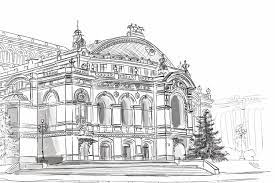 на закупівлю за предметом:м. Київ – 2023р.Додатки: 			1. Додаток 1 до тендерної документації .                                             2. Додаток 2 до тендерної документації.                                                 3. Додаток 3 до тендерної документації .                                                4. Додаток 4 до тендерної документації .ДОДАТОК 1до тендерної документаціїПерелік документів та інформації  для підтвердження відповідності УЧАСНИКА  кваліфікаційним критеріям, визначеним у статті 16 Закону “Про публічні закупівлі”:**У разі участі об’єднання учасників підтвердження відповідності кваліфікаційним критеріям здійснюється з урахуванням узагальнених об’єднаних показників кожного учасника такого об’єднання на підставі наданої об’єднанням інформації.2. Підтвердження відповідності УЧАСНИКА (в тому числі для об’єднання учасників як учасника процедури)  вимогам, визначеним у пункті 47 Особливостей.Замовник не вимагає від учасника процедури закупівлі під час подання тендерної пропозиції в електронній системі закупівель будь-яких документів, що підтверджують відсутність підстав, визначених у пункті 47 Особливостей (крім абзацу чотирнадцятого цього пункту), крім самостійного декларування відсутності таких підстав учасником процедури закупівлі відповідно до абзацу шістнадцятого пункту 47 Особливостей.Учасник процедури закупівлі підтверджує відсутність підстав, зазначених в пункті 47 Особливостей  (крім підпунктів 1 і 7, абзацу чотирнадцятого цього пункту), шляхом самостійного декларування відсутності таких підстав в електронній системі закупівель під час подання тендерної пропозиції.Замовник самостійно за результатами розгляду тендерної пропозиції учасника процедури закупівлі підтверджує в електронній системі закупівель відсутність в учасника процедури закупівлі підстав, визначених підпунктами 1 і 7 цього пункту.Учасник  повинен надати довідку у довільній формі щодо відсутності підстави для  відмови учаснику процедури закупівлі в участі у відкритих торгах, встановленої в абзаці 14 пункту 47 Особливостей. Учасник процедури закупівлі, що перебуває в обставинах, зазначених у цьому абзаці, може надати підтвердження вжиття заходів для доведення своєї надійності, незважаючи на наявність відповідної підстави для відмови в участі у відкритих торгах. Для цього учасник (суб’єкт господарювання) повинен довести, що він сплатив або зобов’язався сплатити відповідні зобов’язання та відшкодування завданих збитків. Якщо замовник вважає таке підтвердження достатнім, учаснику процедури закупівлі не може бути відмовлено в участі в процедурі закупівлі.Якщо на момент подання тендерної пропозиції учасником в електронній системі закупівель відсутня технічна можливість підтвердження учасником відсутності окремих підстав, зазначених у пункті 47 Особливостей, шляхом самостійного декларування в електронній системі, то факт подання тендерної пропозиції вважається самостійним декларуванням відсутності таких підстав для відмови йому в участі в торгах за вимогами пункту 47 Особливостей.3. Перелік документів та інформації  для підтвердження відповідності ПЕРЕМОЖЦЯ вимогам, визначеним у пункті 47 Особливостей:Переможець процедури закупівлі у строк, що не перевищує чотири дні з дати оприлюднення в електронній системі закупівель повідомлення про намір укласти договір про закупівлю, повинен надати замовнику шляхом оприлюднення в електронній системі закупівель документи, що підтверджують відсутність підстав, зазначених у підпунктах 3, 5, 6 і 12 та в абзаці чотирнадцятому пункту 47 Особливостей. Першим днем строку, передбаченого цією тендерною документацією та/ або Законом та/ або Особливостями, перебіг якого визначається з дати певної події, вважатиметься наступний за днем відповідної події календарний або робочий день, залежно від того, у яких днях (календарних чи робочих) обраховується відповідний строк. 3.1. Документи, які надаються  ПЕРЕМОЖЦЕМ (юридичною особою):3.2. Документи, які надаються ПЕРЕМОЖЦЕМ (фізичною особою чи фізичною особою — підприємцем):4. Інша інформація встановлена відповідно до законодавства (для УЧАСНИКІВ — юридичних осіб, фізичних осіб та фізичних осіб — підприємців).ДОДАТОК  2до тендерної документації Інформація про необхідні технічні, якісні та кількісні характеристики предмета закупівлі — технічні вимоги до предмета закупівліТЕХНІЧНА СПЕЦИФІКАЦІЯЯкість товару: Запропонований товар повинен бути новим (не бути таким, що вживався чи експлуатувався).Якість Товару, що поставляється, повинна відповідати документації, яка встановлює вимоги до його якості, та загальним вимогам, які пред’являються до товару цього типу. Гарантійний термін на поставлений товар: становить не менше 12 (двадцяти) місяців з моменту передачі товару Замовнику та є не меншим встановленого виробником товару терміну.Строк поставки: Поставка Товару здійснюється Постачальником у відповідності із замовленням Покупця на поставку Товару (далі – замовлення) протягом 7 (сім ) календарних днів після направлення Покупцем такого замовлення Постачальнику, якщо інше не передбачено у такому замовленні. Якщо замовлення було направлене менш ніж за 7 (сім ) календарних днів до закінчення терміну (строку) дії Договору, Постачальник зобов'язаний поставити Товар у відповідності до такого замовлення у будь-якому разі не пізніше останнього дня терміну (строку) дії Договору.Умови поставки:Товар повинен бути упакований Учасником відповідно до вимог нормативних документів таким чином, щоб виключити пошкодження чи знищення Товару. Товар повинен бути без зовнішніх пошкоджень, не брудний, не порушена оригінальна упаковка.Доставка товару, завантажувальні та розвантажувальні роботи, здійснюються за рахунок Постачальника, його транспортом чи транспортом перевізника за рахунок Постачальника. Постачальник зобов’язаний поставляти товар в асортименті та кількості зазначеній в технічній характеристиці. «У місцях, де технічна специфікація містить посилання на конкретні марку чи виробника або на конкретний процес, що характеризує продукт чи послугу певного суб’єкта господарювання, чи на торгові марки, патенти, типи або конкретне місце походження чи спосіб виробництва, вважати вираз  «або еквівалент». «У місцях, де технічна специфікація містить посилання на стандартні характеристики, технічні регламенти та умови, вимоги, умовні позначення та термінологію, пов’язані з товарами, роботами чи послугами, що закуповуються, передбачені існуючими міжнародними, європейськими стандартами, іншими спільними технічними європейськими нормами, іншими технічними еталонними системами, визнаними європейськими органами зі стандартизації або національними стандартами, нормами та правилами, біля кожного такого посилання вважати вираз «або еквівалент». Таким чином, вважається, що до кожного посилання додається вираз «або еквівалент». «Якщо Учасником пропонується еквівалент товару до того, що вимагається Замовником, додатково у складі тендерної пропозиції Учасник надає таблицю, складену в довільні формі, яка у порівняльному вигляді містить відомості щодо основних технічних та якісних характеристик товару, що вимагається Замовником до основних технічних та якісних характеристик еквівалентного товару, що пропонується Учасником. При цьому якість запропонованого еквівалента товару має відповідати якості, що заявлена в технічній специфікації Замовника. Таблиця повинна містити точну назву товару, яка пропонується учасником. У випадку, якщо учасником буде зазначено назву товару, яка буде містити словосполучення «або еквівалент» (наприклад, автомобіль Renault Duster, або еквівалент), тендерна пропозиція такого учасника вважається як така, що не відповідає умовам технічної специфікації».	Для підтвердження відповідності тендерної пропозиції учасника технічним, якісним, кількісним та іншим вимогам щодо предмета закупівлі, учасник у складі тендерної пропозиції надає:  технічну специфікацію, складена учасником згідно з Таблицею 1: 											       Таблиця 1* Зазначається учасником найменування виробника із зазначенням організаційно-правової форми (товариство з обмеженою відповідальністю, приватне підприємство тощо).** Країною походження товару вважається країна, у якій товар був повністю вироблений або підданий достатній переробці відповідно до критеріїв, встановлених Митним кодексом України. Додаток 3 до тендерної документаціїПРОЄКТ ДОГОВОРУ ДОГОВІР ПОСТАВКИ № ______місто Київ                                                                                                   __._______ 2023 рокуДержавне підприємство «Національний академічний театр опери та балету України імені Т. Г. Шевченка»  (далі – Покупець), в особі генерального директора – художнього керівника Чуприни Петра Яковича, що діє на підставі Статуту, з однієї сторони, і _________________________________________ (далі – Постачальник), в особі ____________________________, що діє на підставі ___________________, з іншої сторони (далі разом іменуються Сторони, а кожна окремо – Сторона), керуючись законодавством України, зокрема Законом України «Про публічні закупівлі», Постановою Кабінету Міністрів України від 12 жовтня 2022 року № 1178 «Про затвердження особливостей здійснення публічних закупівель товарів, робіт і послуг для замовників, передбачених Законом України «Про публічні закупівлі», на період дії правового режиму воєнного стану в Україні та протягом 90 днів з дня його припинення або скасування» уклали цей договір поставки товару(далі – Договір) про таке:ПРЕДМЕТ ДОГОВОРУПостачальник зобов’язується передати (поставити) у власність Покупця   (далі – Товар), а Покупець зобов’язується прийняти Товар у Постачальника і оплатити його вартість на умовах Договору.Згідно з національним класифікатором України ДК 021:2015 «Єдиний закупівельний словник» для Товару, як предмета закупівлі, установлений код CPV згідно ДК 021-2015: 19120000 - 3  Шкіра зі шкур великої рогатої худоби родини бикових чи шкур тварин родини конячих  .Повне найменування товару, одиниці виміру, загальна кількість, та ціна (вартість) Товару визначаються у додатку 1 до Договору, технічні характеристики у додатку 2 до Договору.Обсяги закупівлі Товару можуть бути зменшені Покупцем, зокрема, з урахуванням фактичної потреби Покупця у Товарі. ЯКІСТЬ ТОВАРУЯкість Товару повинна відповідати санітарним, гігієнічним, технічним стандартам (регламентам, умовам), технічній документації та/або іншим відповідним нормативно-правовим актам з питань стандартизації, але в будь-якому випадку Товар повинен бути придатний для мети, з якою товар такого роду звичайно використовується. У разі вимоги обов’язкової сертифікації в Україні Товару, при поставці повинен додаватися сертифікат відповідності, або його копія, завірена в установленому порядку, чи свідоцтво про визнання іноземного сертифікату, виданого у встановленому порядку або його копія.Покупець має право вимагати від Постачальника додаткові документи про якість Товару, у разі, якщо обов’язковість їх наявності встановлена законодавством України, діючим на момент поставки Товару.Покупець має право відмовитись від прийняття Товару та розірвати Договір в односторонньому порядку без відшкодування будь-яких збитків (шкоди, упущеної вигоди тощо) Постачальнику у разі ненадання Постачальником документів, що підтверджують якість Товару. В такому випадку Договір буде вважатися припиненим з вини Постачальника через 7 (сім) днів після направлення Постачальнику повідомлення про розірвання Договору.           2.4.  Постачальник гарантує відповідність якості Товару чинним в Україні нормам ГОСТ/ДСТУ/ТУ, вказаним у Додатку № 1. У випадку, якщо ГОСТ/ДСТУ/ТУ втратить чинність, то якість Товару, що поставляється, має бути не гірше, ніж було передбачено в зазначеному ГОСТ/ДСТУ/ТУ.         2.5.  У разі виявлення дефектів (недоліків) Товару, складається акт,  Постачальник за свій рахунок замінює Товар доброякісним протягом 14 (чотирнадцяти) календарних днів з моменту письмового звернення (повідомлення) Покупця. Витрати Постачальника на заміну Товару не компенсуються Покупцем.         2.6. У разі непогодження представників Постачальника з якісними показниками, виявленими в процесі спільного приймання Товару, Покупець має право залучити незалежну експертну організацію, висновок якої про якість Товару є остаточним і обов'язковим для виконання Сторонами. Вартість експертизи відшкодовується Постачальником.           2.7. Претензії, щодо якості Товару приймаються Постачальником протягом 30 (тридцяти) робочих днів з моменту передачі Товару Покупцю. ЦІНА ДОГОВОРУ ТА ТОВАРУ, ПОРЯДОК РОЗРАХУНКІВ Ціна Договору – ціна (вартість) Товару, яка погоджена Сторонами у додатку ___ до Договору та становить ____________ грн (____________________), у тому числі ПДВ 20 % – ____________ грн (___________________________).Ціна (вартість) Товару визначена з урахуванням витрат Постачальника на пакування, маркування, доставку (завантаження, розвантаження, занесення, монтування), страхування, сплату митних тарифів, транспортних витрат до місця поставки, податків і зборів, інших витрат, які понесе Постачальник у зв'язку з виконанням Договору.Оплата належним чином поставленого та прийнятого Товару здійснюється Покупцем протягом 10 (десяти) банківських днів з наступного дня після підписання Сторонами накладної / видаткової накладної шляхом перерахування грошових коштів в національній валюті України на розрахунковий рахунок Постачальника.У разі затримки фінансування, розрахунок за належним чином поставлений та прийнятий Товар здійснюється протягом 10 (десяти) банківських днів з наступного дня після отримання Покупцем призначення на фінансування закупівлі на свій реєстраційний рахунок. У разі розірвання Договору після здійснення Покупцем часткового або повного розрахунку за Товар, Постачальник зобов'язується протягом 3 (трьох) банківських днів з наступного дня після розірвання Договору повернути Покупцю у повному обсязі кошти, сплачені за непоставлений Товар або неналежним чином поставлений Товар.Сторони погодили виключити право Постачальника застосовувати притримування Товару, як забезпечення своїх вимог.         3.6. Сторони погодили, що ціна за одиницю Товару згідно Додатка № 1 є незмінною щонайменше протягом 90 (дев’яноста) календарних днів від дати підписання Сторонами даного Договору.         3.7. У ціні Товару враховані всі витрати Постачальника на виконання Договору, зокрема, витрати на сплату податків, мита, акцизів та інших обов’язкових платежів.3.8. Відповідно до п.п. 2. п. 19 Постанови Кабінету Міністрів України від 12 жовтня 2022 р. № 1178 «Про затвердження особливостей здійснення публічних закупівель товарів, робіт і послуг для замовників, передбачених Законом України "Про публічні закупівлі", на період дії правового режиму воєнного стану в Україні та протягом 90 днів з дня його припинення або скасування», ціна за одиницю Товару згідно Додатка № 1 може бути збільшена лише за наявності письмової згоди обох Сторін, така згода оформлюється шляхом укладення додаткової угоди відповідно до п. 12.13. Договору, після попереднього письмового звернення Постачальника до Покупця. До такого звернення повинні додаватись належним чином оформлені довідки Торгово-промислової палати України, або ДП «Держзовнішінформ», або органів Державної служби статистики України, що підтверджують збільшення цін на Товар за місцезнаходженням Покупця, при цьому такі довідки обов’язково мають містити інформацію про коливання середньої ринкової ціни за одиницю Товару на внутрішньому ринку з дати укладення Договору до дати видачі довідки. Крім того, зазначені довідки мають надаватися Постачальником у паперовій формі, в оригіналі або копії, засвідченій належним чином керівником Постачальника. Постачальник за власний рахунок зобов’язаний забезпечити, щоб дата отримання Покупцем письмового звернення Постачальника була не пізніше 5 (п’яти) робочих днів від дати видачі зазначених довідок. Покупець має право залишити відповідне письмове звернення Постачальника без задоволення, зокрема (але не обмежуючись), у разі будь-якого порушення Постачальником визначеного цим пунктом порядку письмового звернення до Покупця та у будь-яких інших випадках. 3.9. Ціна Договору може бути зменшена у випадку передбаченому п. 12.12.5. за згодою Сторін,   з підписанням Додаткової угоди.ПОСТАВКА ТОВАРУ. ПОРЯДОК ПРИЙМАННЯ-ПЕРЕДАЧІ ТОВАРУПостачальник зобов'язується поставити Товар Покупцю, в асортименті, комплектності, комплекті та кількості, визначеними у додатку 1 до Договору за адресою: вул. Володимирська, . Київ, 01054, або іншою адресою, визначеною Покупцем, в межах м. Києва. Дата та час поставки Товару повідомляється Постачальником Покупцю не пізніше ніж за 3 (три) робочі дні до дати поставки.Строк поставки Товару може бути змінений Сторонами лише за умови укладення додаткової угоди, яка підписується уповноваженими представниками Сторін. Готовий до передання Товар повинен бути відповідним чином ідентифікований для цілей Договору, зокрема, шляхом маркування (із зазначенням найменування виробника, дати виробництва, назви та кількості Товару, дані, що характеризують властивості Товару, попереджувальні знаки, тощо).Товар повинен бути упакований таким чином, щоб забезпечити схоронність і цілісність Товару та уникнути його пошкодження, псування, знищення під час транспортування та зберігання.Поставка Товару від Постачальника до Покупця за цим Договором здійснюється транспортом та за рахунок Постачальника. Завантаження, розвантаження, занесення, монтування Товару здійснюється представниками Постачальника та за його рахунок.Постачальник одночасно з передачею Товару передає Покупцю:Приналежності Товару;Накладну / видаткову накладну, складену у двох примірниках;Документи, що стосуються Товару та підлягають передачі разом з Товаром (експлуатаційні документи, сертифікат відповідності та/або сертифікат якості та/або декларацію виробника та/або протокол досліджень та/або протокол випробувань та/або протокол аналізу та/або протокол огляду Товару тощо).Прийом Товару за асортиментом, комплектністю, кількістю, якістю, здійснюється Покупцем у місці, визначеному у Договорі та на умовах Договору, а також на підставі накладної / видаткової накладної, оформленої відповідно до вимог законодавства України.Уповноважений представник Покупця у день поставки Товару перевіряє Товар за асортиментом, комплектністю, кількістю, якістю, відповідністю тари та/або упаковки Товару.Перевірка Товару за якістю в частині зовнішньої цілісності упаковки, належного зовнішнього стану Товару (відсутності механічних пошкоджень, тощо) здійснюється в день поставки Товару, в іншій частині – в межах гарантійного строку, передбаченого пунктом 5.4. цього Договору.Якщо приналежності Товару та/або документи, передбачені підпунктами 4.7.2 та 4.7.3 Договору, не передані Постачальником у встановлений строк, Покупець має право не приймати Товар та не підписувати накладну / видаткову накладну.У разі передання Товару в асортименті, комплектності, кількості, якості, що не відповідає умовам Договору, без тари та/або упаковки чи в неналежних тарі та/або упаковці, чи у разі пошкодження цілісності тари та/або упаковки, в яких поставляється Товар, Покупець має право за своїм вибором:Не приймати Товар та не підписувати накладну / видаткову накладну;Прийняти частину Товару, що відповідає умовам Договору, і відмовитися від решти Товару. При цьому, уповноважений представник Покупця складає акт приймання-передачі Товару (далі – Акт). У разі передання Товару, що не відповідає асортименту, комплектності, кількості, якості, без тари та/або упаковки чи в неналежних тарі та/або упаковці, чи у разі пошкодження цілісності тари та/або упаковки, в яких поставляється Товар, Постачальник зобов'язується поставити або допоставити Товар за свій рахунок, своїми силами і засобами протягом строку поставки Товару, встановленого Договором.Днем поставки Товару та виконання Постачальником обов’язку з передачі Товару Покупцю вважається день підписання уповноваженим представником Покупця накладної / видаткової накладної, у випадку, передбаченому підпунктом 4.12.2. пункту 4.12 цього Договору, - день проставляння візи уповноваженим представником Покупця в Акті.Право власності на Товар та ризик випадкового знищення або випадкового пошкодження Товару переходить від Постачальника до Покупця з моменту підписання уповноваженими представниками Сторін накладної / видаткової накладної, у випадку, передбаченому підпунктом 4.12.2. пункту 4.12 цього Договору, - з моменту проставляння візи уповноваженими представниками Сторін в Акті.За відсутності зауважень щодо асортименту, комплектності, кількості, якості, тари та/або упаковки Товару, уповноважений представник Покупця підписує накладну / видаткову накладну, а у випадку, передбаченому підпунктом 4.12.2. пункту 4.12 цього Договору, проставляє візу на Акті. Дата видаткової накладної / накладної проставляється уповноваженим представником Покупця в день її підписання, дата Акта проставляється Покупцем в день його підписання. Документи, передбачені у пункті 4.16 цього Договору, є підставою для здійснення оплати за поставлений Товар.Поставка Товару здійснюється Постачальником у відповідності із замовленням Покупця на поставку Товару (далі – замовлення) протягом 7 (сім ) календарних днів після направлення Покупцем такого замовлення Постачальнику, якщо інше не передбачено у такому замовленні. Якщо замовлення було направлене менш ніж за 7 (сім ) календарних днів до закінчення терміну (строку) дії Договору, Постачальник зобов'язаний поставити Товар у відповідності до такого замовлення у будь-якому разі не пізніше останнього дня терміну (строку) дії Договору.ГАРАНТІЙНІ ЗОБОВ’ЯЗАННЯ Постачальник гарантує якість та можливість експлуатації (використання) Товару за призначенням протягом гарантійного строку за умов дотримання Покупцем правил його експлуатації. Постачальник гарантує, що Товар належить йому на праві власності, не перебуває під забороною відчуження, арештом, не є предметом договорів оренди, застави та іншим засобом забезпечення виконання зобов’язань перед будь-якими фізичними або юридичними особами, державними органами і державою, а також не є предметом будь-якого іншого обтяження чи обмеження, передбаченого законодавством України.Товар повинен бути новим, повністю придатним до використання та таким, що не перебував в експлуатації, термін та умови зберігання якого не порушені.Гарантійний строк починається з моменту передання Товару Покупцю і становить 12місяців. У разі, якщо виробник Товару надає гарантію на Товар на більш тривалий строк, Постачальник надає гарантію впродовж такого строку. Гарантійний строк на комплектуючий виріб дорівнює гарантійному строку на основний виріб і починає спливати одночасно з ним. Постачальник відповідає за всі недоліки (дефекти), виявлені у переданому Товарі протягом гарантійного строку, які не могли бути виявлені Покупцем під час прийому Товару. При виявленні недоліків та/або дефектів (несправностей) Товару протягом гарантійного строку, Постачальник зобов’язується усунути виявлені у ньому недоліки та/або дефекти (несправності) та/або замінити Товар протягом 5 (п'яти) робочих днів з наступного дня після письмового повідомлення Покупця про виявлені недоліки та/або дефекти (несправності) Товару, якщо не доведе, що недоліки виникли після його передання Покупцеві внаслідок неправильної експлуатації (використання), неналежного ремонту Товару, проведеного самим Покупцем або залученими ним третіми особами або дії непереборної сили.Протягом гарантійного строку Постачальник несе усі витрати та ризики, пов’язані з усуненням недоліків Товару неналежної якості та наданням послуг з гарантійного обслуговування Товару. Доставка до місця, де буде проведено усунення недоліків Товару та його повернення (навантаження, транспортування, страхування, відвантаження) виконується за рахунок Постачальника.Гарантійний строк продовжується на час, протягом якого Покупець не міг використовувати Товар у зв’язку з виявленими у ньому недоліками та/або дефектами (несправностями). У разі заміни Товару (комплектуючого виробу) неналежної якості на Товар (комплектуючий виріб), що відповідає умовам Договору, гарантійний строк на нього починає спливати з моменту заміни.ПРАВА ТА ОБОВ'ЯЗКИ СТОРІНПокупець має право: Достроково розірвати Договір, направивши Постачальнику заяву про односторонню відмову від Договору за 7 (сім) календарних днів до запланованої дати розірвання Договору. У такому випадку Договір буде вважатися припиненим через 7 (сім) календарних днів з наступного дня після направлення Постачальнику заяви про односторонню відмову від Договору; Контролювати поставку Товару у строки, встановлені Договором; Не приймати Товар з підстав, встановлених Договором та/або діючим законодавством України;  Не забезпечувати схоронність (зберігання) Товару, від прийняття якого він відмовився з підстав, встановлених Договором та/або діючим законодавством України;Вимагати від Постачальника зменшення ціни Товару з підстав, встановлених Договором та/або діючим законодавством України; Вимагати від Постачальника заміни Товару неналежної якості, безоплатного усунення недоліків та/або дефектів (несправностей) Товару;Отримати від Постачальника відшкодування збитків, у разі їх заподіяння, внаслідок невиконання чи неналежного виконання Постачальником обов’язків, встановлених Договором або діючим законодавством України; Відмовитись від оплати Товару, який не замовляв. Покупець зобов’язується: Вчинити дії, які відповідно до вимог, що звичайно ставляться, необхідні з його боку для забезпечення передання та одержання Товару;Прийняти належним чином поставлений Товар у місці та строки, що відповідають умовам Договору;Оплатити належним чином поставлений Товар відповідно до умов Договору;Нести витрати та ризики випадкового знищення або випадкового пошкодження поставленого Товару після переходу права власності на нього; Виконувати належним чином інші зобов’язання, визначені Договором або діючим законодавством України.Постачальник має право: Своєчасно та в повному обсязі отримувати винагороду за поставлений належним чином Товар;На дострокову поставку Товару за письмовим погодженням з Покупцем; Ініціювати питання щодо внесення змін до Договору або його розірвання за домовленістю Сторін або рішенням суду.Постачальник зобов’язується: Своєчасно повідомити Покупця про готовність Товару до поставки;За свій рахунок спакувати Товар;Поставити Покупцю Товар на умовах Договору;Передати Покупцю товаросупровідні документи у повному обсязі;Нести витрати на транспортування Товару до моменту надання його Покупцю у місці, встановленому умовами поставки, і в обумовлений Договором строк;Нести ризик випадкового знищення та випадкового пошкодження Товару;Забезпечити перевірку кількості та якості Товару; Забрати (вивезти) Товар, не прийнятий Покупцем; Виконувати належним чином інші зобов’язання, визначені Договором або діючим законодавством України.Права і обов’язки за Договором можуть бути передані третім особам виключно за письмовою угодою Сторін.ВІДПОВІДАЛЬНІСТЬ СТОРІНСторона, яка порушила свої договірні зобов’язання, повинна негайно усунути ці порушення.Сторони несуть відповідальність за неналежне виконання або невиконання умов Договору згідно з умовами Договору та вимогами діючого законодавства України.Винна в невиконанні та/або неналежному виконанні своїх зобов’язань за Договором Сторона зобов’язана відшкодувати іншій Стороні всі заподіяні таким невиконанням та/або неналежним виконанням шкоду та збитки, підтверджені належним чином, у повній сумі понад штрафні санкції. У разі порушення Постачальником зобов’язання щодо поставки комплектного та/або якісного Товару та/або поставки Товару у належних тарі та/або упаковці, Постачальник зобов'язується сплатити Покупцю штраф у розмірі 20 % від ціни переданого (поставленого) неякісного та/або некомплектного Товару та відшкодувати Покупцю збитки, викликані такими порушеннями зобов’язань, у повній сумі понад штрафні санкції.У разі порушення Постачальником зобов’язання щодо дотримання строків поставки, допоставки, доукомплектованості Товару та/або дотримання строків заміни неякісного Товару, усунення виявлених у Товарі недоліків та/або дефектів (несправностей), Постачальник зобов'язується сплатити Покупцю неустойку у розмірі 0,1 % від ціни Товару, з якого допущено прострочення виконання, за кожний день прострочення, а за прострочення понад 30 (тридцять) днів додатково стягується штраф у розмірі 7 % відсотків вказаної вартості.У разі несвоєчасного повернення коштів, сплачених за непоставлений Товар або неналежним чином поставлений Товар, Постачальник зобов'язаний сплатити Покупцю неустойку у розмірі 0,1 % від суми своєчасно неповернутих коштів від дня, коли зобов’язання мало бути виконано, за кожен день прострочення, без обмеження шестимісячним строком.Штрафні санкції підлягають стягненню у повному обсязі незалежно від відшкодування збитків. Сплата штрафних санкцій не звільняє Сторону від виконання взятих на себе зобов’язань.Покупець звільняється від відповідальності за несвоєчасну оплату належним чином поставленого та прийнятого Товару у випадку, якщо це сталося внаслідок затримки фінансування.До вимог щодо неналежної якості, недоліків та/або дефектів (несправностей) Товару застосовується позовна давність у 5 (п’ять) років.ПІДСТАВИ ЗВІЛЬНЕННЯ ВІД ВІДПОВІДАЛЬНОСТІСторони звільняються від відповідальності за порушення зобов’язань, якщо доведуть, що порушення сталося внаслідок дії форс-мажорних обставин (обставин непереборної сили) – надзвичайних та невідворотних обставин, що об’єктивно унеможливлюють виконання зобов’язань, передбачених умовами Договору, обов’язків згідно із законодавчими та іншими нормативними актами.Сторона, яка посилається на форс-мажорні обставини, зобов’язана не пізніше 2 (двох) робочих днів від дня настання форс-мажорних обставин в письмовій формі за допомогою електронних засобів зв’язку сповістити іншу Сторону про настання дії цих обставин та не пізніше 14 (чотирнадцяти) робочих днів від дня настання форс-мажорних обставин підтвердити настання форс-мажорних обставин оригіналом документа Торгово-промислової палати України або уповноваженої нею регіональної торгово-промислової палати, або іншого компетентного органу, в якому зазначені обставини, що настали, та строк (термін) їх дії. Про припинення обставин повідомляється у таких же порядку та строки. У разі неповідомлення або несвоєчасного повідомлення Стороною про настання форс-мажорних обставин іншої Сторони, Сторона втрачає права посилатись на такі обставини як на підставу, що звільняє її від відповідальності за невиконання або несвоєчасне виконання зобов’язань за Договором.Сторони погодили, що настання форс-мажорних обставин не є підставою для невиконання або неналежного виконання Сторонами зобов’язань, строк виконання яких настав до дня виникнення таких обставин, а також звільнення Сторін від відповідальності за таке невиконання або неналежне виконання. У разі якщо форс-мажорні обставини тривають більше ніж 60 (шістдесят) днів, кожна із Сторін має право виступити з ініціативою про розірвання Договору.ВИРІШЕННЯ СПОРІВУсі спори, розбіжності, що виникають під час дії Договору або у зв’язку з ним, Сторони вирішують шляхом переговорів між ними. У випадку неможливості вирішення спору шляхом переговорів, він підлягає вирішенню в судовому порядку згідно з діючим законодавством України.ІНФОРМАЦІЯ З ОБМЕЖЕНИМ ДОСТУПОМСторони погодили, що інформація, отримана ними у процесі укладення Договору, виконання зобов’язань за Договором та поставки Товару, а також закінчення Договору та/або припинення зобов’язань за ним, є конфіденційною інформацією, яка може використовуватися виключно для цілей виконання умов Договору, з дотриманням діючого законодавства України, не може розголошуватись і передаватись третім особам протягом строку дії Договору та після його виконання, закінчення або припинення зобов’язань за ним.Сторони зобов'язуються надавати конфіденційну інформацію третім особам лише за наявності письмової згоди іншої Сторони, крім інформації, яку Сторона відповідно до діючого законодавства України надає на запит уповноваженого суб’єкту або виконання рішення суду. У разі надання конфіденційної інформації на запит уповноваженого суб’єкту або виконання рішення суду, Сторона письмово повідомляє про це іншу Сторону протягом 3 (трьох) робочих днів від дня задоволення запиту або виконання рішення суду.Підписуючи Договір, фізичні особи надають згоду на обробку Сторонами персональних даних з метою виконання зобов’язань за Договором, у межах, необхідних для виконання Договору, та з дотриманням діючого законодавства України з питань захисту персональних даних. Сторони погодили, що персональні дані фізичних осіб, отримані у процесі виконання Сторонами Договору, обробляються Сторонами з метою виконання зобов’язань за Договором, у межах, необхідних для виконання Договору, та з дотриманням діючого законодавства України з питань захисту персональних даних. Постачальник забезпечує дотримання вимог законодавства щодо захисту, нерозголошення та використання інформації з обмеженим доступом сторонніми виконавцями (перевізниками, експедиторами, виробниками, постачальниками, страховиками тощо), які можуть бути залучені до поставки Товару за попереднім письмовим погодженням із Покупцем.За розголошення інформації з обмеженим доступом, Сторони несуть відповідальність відповідно до діючого законодавства України.АНТИКОРУПЦІЙНЕ ЗАСТЕРЕЖЕННЯ У процесі укладення Договору та виконання зобов’язань за Договором Сторони зобов’язуються дотримуватися вимог законодавства України у сфері запобігання корупції та затверджених (погоджених) антикорупційних програм, запобігати вчиненню корупційних правопорушень та правопорушень, пов’язаних з корупцією, працівниками Сторін, здійснювати контроль за дотриманням працівниками Сторін вимог щодо недопущення виникнення конфлікту інтересів.Постачальник  гарантує, що його керівник та інші службові (посадові) особи, які здійснюють повноваження щодо управління його діяльністю, не притягалися до відповідальності за вчинення корупційного правопорушення та/або не були засуджені за злочин, вчинений з корисливих мотивів, а також зобов’язується у разі виникнення зазначених обставин негайно повідомляти про це Покупця у письмовій формі.Постачальник  гарантує та зобов’язується не здійснювати, як безпосередньо, так і через третіх осіб, будь-які матеріальні або нематеріальні заохочення, зацікавлення, стимулювання, пропозиції, тобто не пропонувати, не обіцяти, не надавати грошову винагороду, майно, майнові права, переваги, пільги, послуги, знижки, нематеріальні активи та будь-які інші преференції працівникам Покупця та особам, які пов’язані будь-якими відносинами з Покупцем, що є відповідальними за умови виконання зобов’язань, передбачених Договором, включаючи їх родичів та інших подібних чи уповноважених осіб, за вчинення ними дій чи бездіяльності з використанням наданих їм повноважень в інтересах Постачальника, та/або в інтересах третіх осіб і всупереч інтересам Покупця.У разі надходження до Постачальника зі сторони працівників Покупця, вимог чи пропозицій про отримання матеріальних/нематеріальних заохочень, зацікавлень, стимулювань у формі грошової винагороди, майна, майнових прав, переваг, пільг, послуг, знижок, нематеріальних активів та будь-яких інших преференцій, за вчинення ними певних дій чи бездіяльності з використанням наданих їм повноважень на користь Постачальника, останній зобов’язаний негайно повідомити Покупця про такі факти.Порушення Стороною або її працівником вимог законодавства України у сфері запобігання корупції та/або затверджених (погоджених) антикорупційних програм під час укладення Договору та/або виконання зобов’язань за Договором є істотним порушенням умов Договору та підставою для розірвання Договору в порядку, встановленому у підпункті 6.1.1 пункту 6.1 Договору. Факт порушення вимог законодавства України у сфері запобігання корупції та/або затверджених (погоджених) антикорупційних програм Стороною або її працівником під час укладення Договору та/або виконання зобов’язань за Договором повинен бути встановлений відповідно до діючого законодавства України. У разі розірвання Договору або визнання його недійсним за рішенням суду, внаслідок порушення Стороною або її працівником вимог законодавства України у сфері запобігання корупції під час укладення Договору та/або виконання зобов’язань за Договором, Сторона, яка допустила такі порушення, позбавляється права на відшкодування збитків, які можуть бути або були заподіяні таким розірванням Договору або визнанням його недійсним. СТРОК ДІЇ ДОГОВОРУ. 
ЗМІНА ТА ПРИПИНЕННЯ ДОГОВОРУ. ПРИПИНЕННЯ ЗОБОВ’ЯЗАННЯСторонами в порядку та формі, встановленими діючим законодавством України, досягнуто згоди щодо всіх істотних умов Договору.Сторони гарантують, що укладення та виконання ними Договору не суперечить діючому законодавству України, зокрема, щодо отримання усіх необхідних дозволів та/або погоджень, а також цілям діяльності Сторін, положенням їх установчих документів чи інших нормативно-правових та/або розпорядчих актів. Постачальник  гарантує наявність у нього всіх дозвільних документів (ліцензій, дозволів, сертифікатів), які необхідні для виконання зобов‘язань за Договором.Сторони гарантують, що представник Сторони, який підписує Договір, має всі передбачені діючим законодавством України, установчими та/або розпорядчими документами, довіреністю повноваження представляти Сторону і підписувати від її імені Договір.Договір є укладеним після його підписання уповноваженими представниками Сторін та скріплення печатками Сторін. Сторони погодили, що датою укладення Договору вважається дата зазначена у верхньому правому куті першої сторінки Договору. Договір набирає чинності з дати його укладення. Строк дії Договору встановлюється з дати укладення Договору та діє до 31.12.2023.Договір укладений українською мовою у 2 (двох) примірниках, що мають ідентичний зміст і однакову юридичну силу, по 1 (одному) примірнику Договору для кожної Сторони.Сторона відповідає за правильність вказаних нею у Договорі реквізитів та зобов'язується своєчасно у письмовій формі повідомляти іншу Сторону про їх зміну, а у разі неповідомлення – несе ризик настання пов'язаних із цим несприятливих наслідків.Документи за Договором (акти, заяви, повідомлення, запити, вимоги тощо) направляються за адресами, вказаними у Договорі, рекомендованими поштовими відправленнями або кур'єрською доставкою, за виключенням випадків, передбачених Договором. Листування між Сторонами за цим Договором може здійснюватися також за допомогою електронної пошти, зазначеної в реквізитах Сторін, з урахуванням вимог законів України "Про електронні документи та електронний документообіг" та "Про електронні довірчі послуги".Після укладення Договору всі попередні переговори за ним, листування, попередні договори, протоколи про наміри та будь-які інші усні або письмові домовленості Сторін з питань, що так чи інакше стосуються Договору, втрачають свою юридичну силу.Недійсність окремого положення Договору з підстав, передбачених діючим законодавством України, не тягне за собою недійсності всього Договору. У випадку, якщо будь-яке положення Договору стає недійсним на підставі, передбаченій діючим законодавством України, Сторони зобов’язуються провести переговори з метою зміни положень Договору, що стали недійсними, положеннями, що дозволяють належно виконати зобов’язання за Договором.У випадках, не передбачених Договором, Сторони керуються діючим законодавством України.Істотні умови договору про закупівлю, не можуть змінюватися після його підписання до виконання зобов’язань сторонами в повному обсязі, , крім випадків:                 12.12.1) зменшення обсягів закупівлі, зокрема з урахуванням фактичного обсягу видатків Замовника. Сторони можуть внести зміни до договору про закупівлю у разі зменшення обсягів закупівлі, зокрема з урахуванням фактичного обсягу видатків Замовника, а також у випадку зменшення обсягу споживчої потреби товару  У такому випадку ціна договору про закупівлю зменшується залежно від зміни таких обсягів;12.12. 2) погодження зміни ціни за одиницю товару в договорі про закупівлю у разі коливання ціни такого товару на ринку, що відбулося з моменту укладення договору про закупівлю або останнього внесення змін до договору про закупівлю в частині зміни ціни за одиницю товару. Зміна ціни за одиницю товару здійснюється пропорційно коливанню ціни такого товару на ринку (відсоток збільшення ціни за одиницю товару не може перевищувати відсоток коливання (збільшення) ціни такого товару на ринку) за умови документального підтвердження такого коливання та не повинна призвести до збільшення суми, визначеної в договорі про закупівлю на момент його укладення. У цьому випадку Сторони погоджуються, що зміну ціни здійснюють у такому порядку:Підставою для зміни ціни є письмове звернення Сторони Договору та коливання ціни на ринку;Сторони погоджуються, що збільшення ціни за одиницю товару відбувається пропорційно коливанню цін на ринку та не може перевищувати відсоток коливання (збільшення) ціни такого товару на ринку;Сторони погоджуються, що документальне підтвердження ціни на ринку має містити інформацію про період порівняння ціни, а саме: з моменту укладення договору про закупівлю або останнього внесення змін до договору про закупівлю в частині зміни ціни за одиницю товару та до моменту виникнення необхідності у внесенні відповідних змін;Сторони погоджуються та допускають, що документальним підтвердженням коливання ціни на ринку можуть бути надані документи, які видані уповноваженими на це органами (ДП «Зовнішінформ», Торгово-промисловою палатою або іншим органом,  який уповноважений надавати відповідну інформацію) та які підтверджують коливання ціни на ринку такого товару, або інші факти, на які посилається Сторона або інші документи органу, установи чи організації, які мають повноваження здійснювати моніторинг цін на товари, визначати зміни ціни такого товару на ринку. Документальне підтвердження коливання ціни на ринку має містити:- інформацію про стан цін щонайменше на дві дати, що визначають початок (момент укладення договору про закупівлю або останнього внесення змін до договору про закупівлю в частині зміни ціни за одиницю товару) та кінець часового інтервалу, у якому здійснювалося дослідження цін;-  результат порівняння цін у відсотковому вираженні;12.12.3) покращення якості предмета закупівлі за умови, що таке покращення не призведе до збільшення суми, визначеної в договорі про закупівлю;12.12.4) продовження строку дії договору про закупівлю та/або строку виконання зобов’язань щодо передачі товару у разі виникнення документально підтверджених об’єктивних обставин, що спричинили таке продовження, у тому числі обставин непереборної сили, затримки фінансування витрат замовника, за умови, що такі зміни не призведуть до збільшення суми, визначеної в договорі про закупівлю. Форма документального підтвердження об’єктивних обставин визначатиметься Замовником у момент виникнення об’єктивних обставин (з огляду на їхні особливості) з дотриманням чинного законодавства;12.12.5) погодження зміни ціни в договорі про закупівлю в бік зменшення (без зміни кількості (обсягу) та якості товарів, робіт і послуг). Сторони можуть внести зміни до Договору в разі узгодженої зміни ціни в бік зменшення (без зміни кількості (обсягу) та якості товарів;12.12.6) зміни ціни в договорі про закупівлю у зв’язку з зміною ставок податків і зборів та/або зміною умов щодо надання пільг з оподаткування — пропорційно до зміни таких ставок та/або пільг з оподаткування, а також у зв’язку із зміною системи оподаткування пропорційно до зміни податкового навантаження внаслідок зміни системи оподаткування.  Сторони можуть внести зміни до Договору в разі зміни згідно із законодавством ставок податків і зборів та/або зміною умов щодо надання пільг з оподаткування – пропорційно до зміни таких ставок та/або пільг з оподаткування, а також у зв’язку із зміною системи оподаткування пропорційно до зміни податкового навантаження внаслідок зміни системи оподаткування. Зміна ціни у зв’язку з зміною ставок податків і зборів та/або зміною умов щодо надання пільг з оподаткування — пропорційно до зміни таких ставок та/або пільг з оподаткування, а також у зв’язку із зміною системи оподаткування пропорційно до зміни податкового навантаження внаслідок зміни системи оподаткування. Може відбуватися як в бік збільшення, так і в бік зменшення, сума Договору може змінюватися залежно від таких змін без зміни обсягу закупівлі. Підтвердженням можливості внесення таких змін будуть чинні (введені в дію) нормативно-правові акти Держави;12.12.7) зміни встановленого згідно із законодавством органами державної статистики індексу споживчих цін, зміни курсу іноземної валюти, зміни біржових котирувань або показників Platts, ARGUS, регульованих цін (тарифів), нормативів, середньозважених цін на електроенергію на ринку “на добу наперед”, що застосовуються в договорі про закупівлю, у разі встановлення в договорі про закупівлю порядку зміни ціни. Сторони можуть внести відповідні зміни в разі зміни регульованих цін (тарифів), при цьому підтвердженням можливості внесення таких змін будуть чинні (введені в дію) нормативно-правові акти  відповідного уповноваженого органу або Держави щодо встановлення регульованих цін; 12.12.8) зміни умов у зв’язку із застосуванням положень частини шостої статті 41 Закону, а саме дія договору про закупівлю може бути продовжена на строк, достатній для проведення процедури закупівлі на початку наступного року в обсязі, що не перевищує 20 відсотків суми, визначеної в початковому договорі про закупівлю, укладеному в попередньому році, якщо видатки на досягнення цієї цілі затверджено в установленому порядку. Ці зміни можуть бути внесені до закінчення терміну дії договору про закупівлю. 20 % будуть відраховуватись від початкової суми укладеного договору про закупівлю на момент укладення договору про закупівлю згідно з ціною переможця процедури закупівлі.Додаткові угоди та додатки до Договору є його невід'ємними частинами і мають юридичну силу у разі , якщо вони викладені у спосіб та формі , передбаченими Договором.Розірвання Договору в односторонньому порядку не допускається, за виключенням випадків, передбачених Договором.У разі зміни або розірвання Договору зобов’язання змінюється або припиняється з моменту досягнення домовленості про зміну або розірвання Договору, якщо інше не встановлено Договором чи не обумовлено характером його зміни. Закінчення строку дії Договору не звільняє Сторони від відповідальності 
за його порушення, яке мало місце під час дії Договору.Сторони погодили, що зобов’язання припиняється виконанням, проведеним належним чином, або на інших підставах, встановлених Договором або діючим законодавством України. ДОДАТКИ ДО ДОГОВОРУДо Договору додаються та є його невід’ємною частиною: Додаток 1 – специфікація;Додаток 2 – технічні характеристики.МІСЦЕЗНАХОДЖЕННЯ, ПЛАТІЖНІ РЕКВІЗИТИ ТА ПІДПИСИ СТОРІНДодаток 1 до Договору поставки від 
«___» _____ 2023 року № _____СпецифікаціяЗагальна вартість Товару становить _______________ грн (______________ гривень _____ копійок), у тому числі  ПДВ 20 % – _____________________ грн (______ гривень ____ копійок).Додаток 2 до Договору поставки							           від «__» _____ 2023 року № _____Технічні характеристикиВідповідно до додатку 2 Тендерної документаціїДодаток 4 до тендерної документації{фірмовий бланк учасника – у разі наявності}ТЕНДЕРНА ПРОПОЗИЦІЯВивчивши тендерну документацію на закупівлю: ми, _____________ __________________________ (повне найменування учасника), приймаємо та погоджуємось з усіма умовами тендерної документації на зазначені вище торги, в тому числі із проектом договору про закупівлю (Додаток 3 до тендерної документації), та пропонуємо здійснити закупівлю зазначених в нашій тендерній пропозиції послуг на загальну суму: _______________ (сума, цифрами і прописом) грн, у тому числі ПДВ – ________грн, (з урахуванням витрат на транспортування, поставку, усіх податків, зборів та платежів).* у разі, якщо Учасник не є платником податку на додану вартість (предмет закупівлі не є об’єктом оподаткування, звільнений від оподаткування, до предмета закупівлі застосовується нульова ставка ПДВ), вказати ціну без податку на додану вартість.Ми зобов’язуємося у випадку прийняття рішення про намір укласти договір про закупівлю з нашою компанією та  надати товар на умовах, визначених у тендерній документації.Ми зобов’язуємося у випадку визначення нас переможцем та прийняття рішення про намір укласти з нами договір про закупівлю завантажити в Систему у сканованому вигляді документи та надати/надіслати документи, перелік яких визначено у тендерній документації для переможця процедури закупівлі на зазначену вище закупівлю у визначені цим пунктом строки.Ми згодні дотримуватись положень цієї тендерної пропозиції протягом 120 днів з дати кінцевого строку подання тендерних пропозицій. Наша тендерна пропозиція буде залишатися дійсною і обов’язковою для нас в будь-який час до закінчення зазначеного строку.Ми погоджуємося з умовами, що ви можете відхилити нашу чи всі тендерні пропозиції та розуміємо, що ви не обмежені у прийнятті будь-якої іншої тендерної пропозиції з більш вигідними для вас умовами.Якщо наша компанія буде визнана переможцем торгів, ми беремо на себе зобов’язання підписати договір про закупівлю у строк не раніше ніж через 5 днів з дати оприлюднення в електронній системі закупівель повідомлення про намір укласти договір про закупівлю та не пізніше ніж через 15 днів з дня прийняття рішення про намір укласти договір про закупівлю відповідно до вимог тендерної документації та нашої тендерної пропозиції та виконати усі умови договору.До того часу, поки не буде підписано договір, наша тендерна пропозиція з Вашим письмовим повідомленням про намір укласти договір будуть означати домовленість між нами про укладання договору. Датовано: «___» ________________ 20__ р. ___________________________________________________________________________[Підпис] 	                         [прізвище, ініціали уповноваженої особи учасника]            ТЕНДЕРНА ДОКУМЕНТАЦІЯНОВА РЕДАКЦІЯ  ЗІ ЗМІНАМИ           Процедура закупівлі:                Відкриті торги з особливостями  №Розділ 1. Загальні положенняРозділ 1. Загальні положення1231Терміни, які вживаються в тендерній документаціїТендерну документацію розроблено відповідно до вимог Закону України «Про публічні закупівлі» (далі — Закон) та Особливостей здійснення публічних закупівель товарів, робіт і послуг для замовників, передбачених Законом України «Про публічні закупівлі», на період дії правового режиму воєнного стану в Україні та протягом 90 днів з дня його припинення або скасування, затверджених постановою Кабміну від 12.10.2022 № 1178 (із змінами й доповненнями) (далі — Особливості). Терміни, які використовуються в цій документації, вживаються у значенні, наведеному в Законі та Особливостях.2Інформація про замовника торгів2.1повне найменуванняДержавне підприємство «Національний академічний театр опери та балету України імені Т.Г. Шевченка» (скорочена назва: ДП «Національна опера України») (далі – Замовник).2.2місцезнаходженнявул. Володимирська, . Київ, Київська область , 010542.3прізвище, ім’я та по батькові, посада та електронна адреса однієї чи кількох посадових осіб замовника, уповноважених здійснювати зв’язок з учасникамиПосадова особа замовника, уповноважена здійснювати зв'язок з учасниками: Писарева -Тесленко Маріанна . тел.: (044) 234 – 04 – 21; E-mail: operaukr@ukr.net.3Процедура закупівлівідкриті торги з особливостями4Інформація про предмет закупівлі4.1назва предмета закупівлі4.2опис окремої частини або частин предмета закупівлі (лота), щодо яких можуть бути подані тендерні пропозиціїЗакупівля здійснюється щодо предмета закупівлі в цілому.4.3місце, кількість, обсяг поставки товарів (надання послуг, виконання робіт) та очікувана вартість закупівліКількість: 5000 дм2 Місце : вул. Володимирська, . Київ, , Київська область, 01054  ;Очікувана вартість закупівлі: 52 000,00 (п'ятдесят дві тисячі гривень ) грн. з ПДВ.4.4строки поставки товарів, виконання робіт, надання послугдо  31 грудня  2023 року включно 5Недискримінація учасників Учасники (резиденти та нерезиденти) всіх форм власності та організаційно-правових форм беруть участь у процедурах закупівель на рівних умовах.6Валюта, у якій повинна бути зазначена ціна тендерної пропозиції Валютою тендерної пропозиції є гривня. У разі якщо учасником процедури закупівлі є нерезидент,  такий учасник зазначає ціну пропозиції в електронній системі закупівель у валюті – гривня.7Мова (мови), якою  (якими) повинні бути  складені тендерні пропозиціїМова тендерної пропозиції – українська.Під час проведення процедур закупівель усі документи, що готуються замовником, викладаються українською мовою, а також за рішенням замовника одночасно всі документи можуть мати автентичний переклад іншою мовою. Визначальним є текст, викладений українською мовою.Стандартні характеристики, вимоги, умовні позначення у вигляді скорочень та термінологія, пов’язана з товарами, роботами чи послугами, що закуповуються, передбачені існуючими міжнародними або національними стандартами, нормами та правилами, викладаються мовою їх загальноприйнятого застосування.Уся інформація розміщується в електронній системі закупівель українською мовою, крім  тих випадків, коли використання букв та символів української мови призводить до їх спотворення (зокрема, але не виключно, адреси мережі Інтернет, адреси електронної пошти, торговельної марки (знака для товарів та послуг), загальноприйняті міжнародні терміни). Тендерна пропозиція та всі документи, які передбачені вимогами тендерної документації та додатками до неї, складаються українською мовою. Документи або копії документів (які передбачені вимогами тендерної документації та додатками до неї), які надаються Учасником у складі тендерної пропозиції, викладені іншими мовами, повинні надаватися разом із їх автентичним перекладом українською мовою. Виключення:1. Замовник не зобов’язаний розглядати документи, які не передбачені вимогами тендерної документації та додатками до неї та які учасник додатково надає на власний розсуд, у тому числі якщо такі документи надані іноземною мовою без перекладу. 2.  У випадку надання учасником на підтвердження однієї вимоги кількох документів, викладених різними мовами, та за умови, що хоча б один з наданих документів відповідає встановленій вимозі, в тому числі щодо мови, замовник не розглядає інший(і) документ(и), що учасник надав додатково на підтвердження цієї вимоги, навіть якщо інший документ наданий іноземною мовою без перекладу.Розділ 2. Порядок внесення змін та надання роз’яснень до тендерної документаціїРозділ 2. Порядок внесення змін та надання роз’яснень до тендерної документаціїРозділ 2. Порядок внесення змін та надання роз’яснень до тендерної документації1Процедура надання роз’яснень щодо тендерної документаціїФізична/юридична особа має право не пізніше ніж за три дні до закінчення строку подання тендерної пропозиції звернутися через електронну систему закупівель до замовника за роз’ясненнями щодо тендерної документації та/або звернутися до замовника з вимогою щодо усунення порушення під час проведення тендеру. Усі звернення за роз’ясненнями та звернення щодо усунення порушення автоматично оприлюднюються в електронній системі закупівель без ідентифікації особи, яка звернулася до замовника. Замовник повинен протягом трьох днів з дати їх оприлюднення надати роз’яснення на звернення шляхом оприлюднення його в електронній системі закупівель.У разі несвоєчасного надання замовником роз’яснень щодо змісту тендерної документації електронна система закупівель автоматично зупиняє перебіг відкритих торгів.Для поновлення перебігу відкритих торгів замовник повинен розмістити роз’яснення щодо змісту тендерної документації в електронній системі закупівель з одночасним продовженням строку подання тендерних пропозицій не менш як на чотири дні.2Внесення змін до тендерної документаціїЗамовник має право з власної ініціативи або у разі усунення порушень вимог законодавства у сфері публічних закупівель, викладених у висновку органу державного фінансового контролю відповідно до статті 8 Закону, або за результатами звернень, або на підставі рішення органу оскарження внести зміни до тендерної документації. У разі внесення змін до тендерної документації строк для подання тендерних пропозицій продовжується замовником в електронній системі закупівель, а саме в оголошенні про проведення відкритих торгів, таким чином, щоб з моменту внесення змін до тендерної документації до закінчення кінцевого строку подання тендерних пропозицій залишалося не менше чотирьох днів.Зміни, що вносяться замовником до тендерної документації, розміщуються та відображаються в електронній системі закупівель у вигляді нової редакції тендерної документації додатково до початкової редакції тендерної документації. Замовник разом із змінами до тендерної документації в окремому документі оприлюднює перелік змін, що вносяться. Зміни до тендерної документації у машинозчитувальному форматі розміщуються в електронній системі закупівель протягом одного дня з дати прийняття рішення про їх внесення.Розділ 3. Інструкція з підготовки тендерної пропозиціїРозділ 3. Інструкція з підготовки тендерної пропозиціїРозділ 3. Інструкція з підготовки тендерної пропозиції1Зміст і спосіб подання тендерної пропозиціїТендерні пропозиції подаються відповідно до порядку, визначеного статтею 26 Закону, крім положень частин першої, четвертої, шостої та сьомої статті 26 Закону. Тендерна пропозиція подається в електронній формі через електронну систему закупівель шляхом заповнення електронних форм з окремими полями, у яких зазначається інформація про ціну, інші критерії оцінки (у разі їх встановлення замовником), інформація від учасника процедури закупівлі про його відповідність кваліфікаційним (кваліфікаційному) критеріям (у разі їх (його) встановлення, наявність/відсутність підстав, установлених у пункті 47 Особливостей і в тендерній документації, та шляхом завантаження необхідних документів, що вимагаються замовником у тендерній документації:інформацією, що підтверджує відповідність учасника кваліфікаційним (кваліфікаційному) критеріям – згідно з Додатком 1 до цієї тендерної документації;інформацією щодо відсутності підстав, установлених в пункті 47 Особливостей, – згідно з Додатком 1 до цієї тендерної документації;для об’єднання учасників як учасника процедури закупівлі замовником зазначаються умови щодо надання інформації та способу підтвердження відповідності таких учасників об’єднання установленим кваліфікаційним критеріям та підставам, визначеним 47  Особливостей, - згідно з Додатком 1 до цієї тендерної документації;у разі якщо тендерна пропозиція подається об’єднанням учасників, до неї обов’язково включається документ про створення такого об’єднання;Додаток 3( проект договору)Додаток 4( тендерна проозиція)іншу інформацією та документами, відповідно до вимог цієї тендерної документації та додатків до неї.Рекомендується документи у складі пропозиції  Учасника надавати у тій послідовності, у якій вони наведені у тендерній документації замовника, а також надавати окремим файлом кожний документ, що іменується відповідно до змісту документа.Переможець процедури закупівлі у строк, що не перевищує чотири дні з дати оприлюднення в електронній системі закупівель повідомлення про намір укласти договір про закупівлю, повинен надати замовнику шляхом оприлюднення в електронній системі закупівель документи, встановлені в Додатку 1 (для переможця).Першим днем строку, передбаченого цією тендерною документацією та/ або Законом та/ або Особливостями, перебіг якого визначається з дати певної події, вважатиметься наступний за днем відповідної події календарний або робочий день, залежно від того, у яких днях (календарних чи робочих) обраховується відповідний строк.Опис та приклади формальних несуттєвих помилок.Згідно з наказом Мінекономіки від 15.04.2020 № 710 «Про затвердження Переліку формальних помилок» та на виконання пункту 19 частини 2 статті 22 Закону в тендерній документації наведено опис та приклади формальних (несуттєвих) помилок, допущення яких учасниками не призведе до відхилення їх тендерних пропозицій у наступній редакції:«Формальними (несуттєвими) вважаються помилки, що пов’язані з оформленням тендерної пропозиції та не впливають на зміст тендерної пропозиції, а саме технічні помилки та описки. Опис формальних помилок:1.	Інформація / документ, подана учасником процедури закупівлі у складі тендерної пропозиції, містить помилку (помилки) у частині:—	уживання великої літери;—	уживання розділових знаків та відмінювання слів у реченні;—	використання слова або мовного звороту, запозичених з іншої мови;—	зазначення унікального номера оголошення про проведення конкурентної процедури закупівлі, присвоєного електронною системою закупівель та/або унікального номера повідомлення про намір укласти договір про закупівлю — помилка в цифрах;—	застосування правил переносу частини слова з рядка в рядок;—	написання слів разом та/або окремо, та/або через дефіс;—  нумерації сторінок/аркушів (у тому числі кілька сторінок/аркушів мають однаковий номер, пропущені номери окремих сторінок/аркушів, немає нумерації сторінок/аркушів, нумерація сторінок/аркушів не відповідає переліку, зазначеному в документі).2.	Помилка, зроблена учасником процедури закупівлі під час оформлення тексту документа / унесення інформації в окремі поля електронної форми тендерної пропозиції (у тому числі комп'ютерна коректура, заміна літери (літер) та / або цифри (цифр), переставлення літер (цифр) місцями, пропуск літер (цифр), повторення слів, немає пропуску між словами, заокруглення числа), що не впливає на ціну тендерної пропозиції учасника процедури закупівлі та не призводить до її спотворення та / або не стосується характеристики предмета закупівлі, кваліфікаційних критеріїв до учасника процедури закупівлі.3.	Невірна назва документа (документів), що подається учасником процедури закупівлі у складі тендерної пропозиції, зміст якого відповідає вимогам, визначеним замовником у тендерній документації.4.	Окрема сторінка (сторінки) копії документа (документів) не завірена підписом та / або печаткою учасника процедури закупівлі (у разі її використання).5.	У складі тендерної пропозиції немає документа (документів), на який посилається учасник процедури закупівлі у своїй тендерній пропозиції, при цьому замовником не вимагається подання такого документа в тендерній документації.6.	Подання документа (документів) учасником процедури закупівлі у складі тендерної пропозиції, що не містить власноручного підпису уповноваженої особи учасника процедури закупівлі, якщо на цей документ (документи) накладено її кваліфікований електронний підпис.7.	Подання документа (документів) учасником процедури закупівлі у складі тендерної пропозиції, що складений у довільній формі та не містить вихідного номера.8.	Подання документа учасником процедури закупівлі у складі тендерної пропозиції, що є сканованою копією оригіналу документа/електронного документа.9.	Подання документа учасником процедури закупівлі у складі тендерної пропозиції, який засвідчений підписом уповноваженої особи учасника процедури закупівлі та додатково містить підпис (візу) особи, повноваження якої учасником процедури закупівлі не підтверджені (наприклад, переклад документа завізований перекладачем тощо).10.	Подання документа (документів) учасником процедури закупівлі у складі тендерної пропозиції, що містить (містять) застарілу інформацію про назву вулиці, міста, найменування юридичної особи тощо, у зв'язку з тим, що такі назва, найменування були змінені відповідно до законодавства після того, як відповідний документ (документи) був (були) поданий (подані).11.	Подання документа (документів) учасником процедури закупівлі у складі тендерної пропозиції, в якому позиція цифри (цифр) у сумі є некоректною, при цьому сума, що зазначена прописом, є правильною.12.	Подання документа (документів) учасником процедури закупівлі у складі тендерної пропозиції в форматі, що відрізняється від формату, який вимагається замовником у тендерній документації, при цьому такий формат документа забезпечує можливість його перегляду.Приклади формальних помилок:— «Інформація в довільній формі» замість «Інформація»,  «Лист-пояснення» замість «Лист», «довідка» замість «гарантійний лист», «інформація» замість «довідка»; —  «м.київ» замість «м.Київ»;— «поряд -ок» замість «поря – док»;— «ненадається» замість «не надається»»;— «______________№_____________» замість «14.08.2020 №320/13/14-01»— учасник розмістив (завантажив) документ у форматі «JPG» замість  документа у форматі «pdf» (PortableDocumentFormat)». Документи, що не передбачені законодавством для учасників — юридичних, фізичних осіб, у тому числі фізичних осіб — підприємців, не подаються ними у складі тендерної пропозиції. Відсутність документів, що не передбачені законодавством для учасників — юридичних, фізичних осіб, у тому числі фізичних осіб — підприємців, у складі тендерної пропозиції, не може бути підставою для її відхилення замовником.УВАГА!!!Відповідно до частини третьої статті 12 Закону під час використання електронної системи закупівель з метою подання тендерних пропозицій та їх оцінки документи та дані створюються та подаються з урахуванням вимог законів України "Про електронні документи та електронний документообіг" та "Про електронні довірчі послуги". Учасники процедури закупівлі подають тендерні пропозиції у формі електронного документа чи скан-копій через електронну систему закупівель. Тендерна пропозиція учасника має відповідати ряду вимог: 1) документи мають бути чіткими та розбірливими для читання;2) тендерна пропозиція учасника повинна бути підписана  кваліфікованим електронним підписом (КЕП)/удосконаленим електронним підписом (УЕП);3) якщо тендерна пропозиція містить і скановані, і електронні документи, потрібно накласти КЕП/УЕП на тендерну пропозицію в цілому та на кожен електронний документ окремо.Винятки:1) якщо електронні документи тендерної пропозиції видано іншою організацією і на них уже накладено КЕП/УЕП цієї організації, учаснику не потрібно накладати на нього свій КЕП/УЕП.Зверніть увагу: документи тендерної пропозиції, які надані не у формі електронного документа (без КЕП/УЕП на документі), повинні містити підпис уповноваженої особи учасника закупівлі (із зазначенням прізвища, ініціалів та посади особи), а також відбитки печатки учасника (у разі використання) на кожній сторінці такого документа (окрім документів, виданих іншими підприємствами / установами / організаціями). Замовник не вимагає від учасників засвідчувати документи (матеріали та інформацію), що подаються у складі тендерної пропозиції, печаткою та підписом уповноваженої особи, якщо такі документи (матеріали та інформація) надані у формі електронного документа через електронну систему закупівель із накладанням електронного підпису, що базується на кваліфікованому сертифікаті електронного підпису, відповідно до вимог Закону України «Про електронні довірчі послуги». Замовник перевіряє КЕП/УЕП учасника на сайті центрального засвідчувального органу за посиланням https://czo.gov.ua/verify. Під час перевірки КЕП/УЕП повинні відображатися: прізвище та ініціали особи, уповноваженої на підписання тендерної пропозиції (власника ключа). Всі документи тендерної пропозиції  подаються в електронному вигляді через електронну систему закупівель (шляхом завантаження сканованих документів або електронних документів в електронну систему закупівель). Тендерні пропозиції мають право подавати всі заінтересовані особи. Кожен учасник має право подати тільки одну тендерну пропозицію (у тому числі до визначеної в тендерній документації частини предмета закупівлі (лота) (у разі здійснення закупівлі за лотами). 2Забезпечення тендерної пропозиціїЗабезпечення тендерної пропозиції не вимагається. 3Умови повернення чи неповернення забезпечення тендерної пропозиціїНе передбачається.4Строк, протягом якого тендерні пропозиції є дійснимиТендерні пропозиції вважаються дійсними протягом 120 (ста двадцяти) днів із дати кінцевого строку подання тендерних пропозицій. До закінчення зазначеного строку замовник має право вимагати від учасників процедури закупівлі продовження строку дії тендерних пропозицій. Учасник процедури закупівлі має право:відхилити таку вимогу, не втрачаючи при цьому наданого ним забезпечення тендерної пропозиції;погодитися з вимогою та продовжити строк дії поданої ним тендерної пропозиції і наданого забезпечення тендерної пропозиції (у разі якщо таке вимагалося).У разі необхідності учасник процедури закупівлі має право з власної ініціативи продовжити строк дії своєї тендерної пропозиції, повідомивши про це замовникові через електронну систему закупівель.5Кваліфікаційні критерії до учасників та вимоги, згідно  з пунктом 28  та пунктом 47  ОсобливостейЗамовник установлює один або декілька кваліфікаційних критеріїв відповідно до статті 16 Закону. Визначені Замовником згідно з цією статтею кваліфікаційні критерії та перелік документів, що підтверджують інформацію учасників про відповідність їх таким критеріям, зазначені в Додатку 1 до цієї тендерної документації. Спосіб  підтвердження відповідності учасника критеріям і вимогам згідно із законодавством наведено в Додатку 1 до цієї тендерної документації. Підстави, визначені пунктом 47 Особливостей.Замовник приймає рішення про відмову учаснику процедури закупівлі в участі у відкритих торгах та зобов’язаний відхилити тендерну пропозицію учасника процедури закупівлі в разі, коли:1) замовник має незаперечні докази того, що учасник процедури закупівлі пропонує, дає або погоджується дати прямо чи опосередковано будь-якій службовій (посадовій) особі замовника, іншого державного органу винагороду в будь-якій формі (пропозиція щодо наймання на роботу, цінна річ, послуга тощо) з метою вплинути на прийняття рішення щодо визначення переможця процедури закупівлі;2) відомості про юридичну особу, яка є учасником процедури закупівлі, внесено до Єдиного державного реєстру осіб, які вчинили корупційні або пов’язані з корупцією правопорушення;3) керівника учасника процедури закупівлі, фізичну особу, яка є учасником процедури закупівлі, було притягнуто згідно із законом до відповідальності за вчинення корупційного правопорушення або правопорушення, пов’язаного з корупцією;4) суб’єкт господарювання (учасник процедури закупівлі) протягом останніх трьох років притягувався до відповідальності за порушення, передбачене пунктом 4 частини другої статті 6, пунктом 1 статті 50 Закону України “Про захист економічної конкуренції”, у вигляді вчинення антиконкурентних узгоджених дій, що стосуються спотворення результатів тендерів;5) фізична особа, яка є учасником процедури закупівлі, була засуджена за кримінальне правопорушення, вчинене з корисливих мотивів (зокрема, пов’язане з хабарництвом та відмиванням коштів), судимість з якої не знято або не погашено в установленому законом порядку;6) керівник учасника процедури закупівлі був засуджений за кримінальне правопорушення, вчинене з корисливих мотивів (зокрема, пов’язане з хабарництвом, шахрайством та відмиванням коштів), судимість з якого не знято або не погашено в установленому законом порядку;7) тендерна пропозиція подана учасником процедури закупівлі, який є пов’язаною особою з іншими учасниками процедури закупівлі та/або з уповноваженою особою (особами), та/або з керівником замовника;8) учасник процедури закупівлі визнаний в установленому законом порядку банкрутом та стосовно нього відкрита ліквідаційна процедура;9) у Єдиному державному реєстрі юридичних осіб, фізичних осіб — підприємців та громадських формувань відсутня інформація, передбачена пунктом 9 частини другої статті 9 Закону України “Про державну реєстрацію юридичних осіб, фізичних осіб — підприємців та громадських формувань” (крім нерезидентів);10) юридична особа, яка є учасником процедури закупівлі (крім нерезидентів), не має антикорупційної програми чи уповноваженого з реалізації антикорупційної програми, якщо вартість закупівлі товару (товарів), послуги (послуг) або робіт дорівнює чи перевищує 20 млн. гривень (у тому числі за лотом);11) учасник процедури закупівлі або кінцевий бенефіціарний власник, член або учасник (акціонер) юридичної особи — учасника процедури закупівлі є особою, до якої застосовано санкцію у вигляді заборони на здійснення у неї публічних закупівель товарів, робіт і послуг згідно із Законом України “Про санкції”, крім випадку, коли активи такої особи в установленому законодавством порядку передані в управління АРМА;12) керівника учасника процедури закупівлі, фізичну особу, яка є учасником процедури закупівлі, було притягнуто згідно із законом до відповідальності за вчинення правопорушення, пов’язаного з використанням дитячої праці чи будь-якими формами торгівлі людьми.Замовник може прийняти рішення про відмову учаснику процедури закупівлі в участі у відкритих торгах та відхилити тендерну пропозицію учасника процедури закупівлі в разі, коли учасник процедури закупівлі не виконав свої зобов’язання за раніше укладеним договором про закупівлю із цим самим замовником, що призвело до його дострокового розірвання, і було застосовано санкції у вигляді штрафів та/або відшкодування збитків протягом трьох років з дати дострокового розірвання такого договору. Учасник процедури закупівлі, що перебуває в обставинах, зазначених у цьому абзаці, може надати підтвердження вжиття заходів для доведення своєї надійності, незважаючи на наявність відповідної підстави для відмови в участі у відкритих торгах. Для цього учасник (суб’єкт господарювання) повинен довести, що він сплатив або зобов’язався сплатити відповідні зобов’язання та відшкодування завданих збитків. Якщо замовник вважає таке підтвердження достатнім, учаснику процедури закупівлі не може бути відмовлено в участі в процедурі закупівлі.Замовник не вимагає документального підтвердження інформації про відсутність підстав для відхилення тендерної пропозиції учасника процедури закупівлі та/або переможця, визначених пунктом 47 Особливостей, у разі, коли така інформація є публічною, що оприлюднена у формі відкритих даних згідно із Законом України «Про доступ до публічної інформації», та/або міститься у відкритих публічних електронних реєстрах, доступ до яких є вільним, та/або може бути отримана електронною системою закупівель шляхом обміну інформацією з іншими державними системами та реєстрами.6Інформація про технічні, якісні та кількісні характеристики предмета закупівліВимоги до предмета закупівлі (технічні, якісні та кількісні характеристики) згідно з пунктом третім частини другої статті 22 Закону зазначено в Додатку 2 до цієї тендерної документації.7Інформація про субпідрядника /співвиконавця (у випадку закупівлі робіт чи послуг)Не передбачено при закупівлі товару.8Унесення змін або відкликання тендерної пропозиції учасникомУчасник процедури закупівлі має право внести зміни до своєї тендерної пропозиції або відкликати її до закінчення кінцевого строку її подання без втрати свого забезпечення тендерної пропозиції. Такі зміни або заява про відкликання тендерної пропозиції враховуються, якщо вони отримані електронною системою закупівель до закінчення кінцевого строку подання тендерних пропозицій.Розділ 4. Подання та розкриття тендерної пропозиціїРозділ 4. Подання та розкриття тендерної пропозиціїРозділ 4. Подання та розкриття тендерної пропозиції1Кінцевий строк подання тендерної пропозиціїУ зв'язку з внесенням змін до Додатку № 2 ТД , кінцевий строк подання тендерних пропозицій подовжений до — 31.10.2023року, 18:00 год. (Строк для подання тендерних пропозицій не може бути менше, ніж сім днів з дня оприлюднення оголошення про проведення відкритих торгів в електронній системі закупівель.) Отримана тендерна пропозиція вноситься автоматично до реєстру отриманих тендерних пропозицій.Електронна система закупівель автоматично формує та надсилає повідомлення учаснику про отримання його тендерної пропозиції із зазначенням дати та часу.Тендерні пропозиції після закінчення кінцевого строку їх подання не приймаються електронною системою закупівель.2Дата та час розкриття тендерної пропозиції Дата і час розкриття тендерних пропозицій, дата і час проведення електронного аукціону визначаються електронною системою закупівель автоматично в день оприлюднення замовником оголошення про проведення відкритих торгів в електронній системі закупівель.Розкриття тендерних пропозицій здійснюється відповідно до статті 28 Закону (положення абзацу третього частини першої та абзацу другого частини другої статті 28 Закону не застосовуються).Не підлягає розкриттю інформація, що обґрунтовано визначена учасником як конфіденційна, у тому числі інформація, що містить персональні дані. Конфіденційною не може бути визначена інформація про запропоновану ціну, інші критерії оцінки, технічні умови, технічні специфікації та документи, що підтверджують відповідність кваліфікаційним критеріям відповідно до статті 16 Закону, і документи, що підтверджують відсутність підстав, визначених пунктом 47 Особливостей.Розділ 5. Оцінка тендерної пропозиціїРозділ 5. Оцінка тендерної пропозиціїРозділ 5. Оцінка тендерної пропозиції1Перелік критеріїв та методика оцінки тендерної пропозиції із зазначенням питомої ваги критеріюРозгляд та оцінка тендерних пропозицій здійснюються відповідно до статті 29 Закону (положення частин другої, дванадцятої, шістнадцятої, абзаців другого і третього частини п’ятнадцятої статті 29 Закону не застосовуються) з урахуванням положень пункту 43 Особливостей.Для проведення відкритих торгів із застосуванням електронного аукціону повинно бути подано не менше двох тендерних пропозицій. Електронний аукціон проводиться електронною системою закупівель відповідно до статті 30 Закону.Критерії та методика оцінки визначаються відповідно до статті 29 Закону.Перелік критеріїв та методика оцінки тендерної пропозиції із зазначенням питомої ваги критерію:Оцінка тендерних пропозицій проводиться автоматично електронною системою закупівель на основі критеріїв і методики оцінки, зазначених замовником у тендерній документації, шляхом застосування електронного аукціону.(у разі якщо подано дві і більше тендерних пропозицій).Якщо була подана одна тендерна пропозиція, електронна система закупівель після закінчення строку для подання тендерних пропозицій, визначених замовником в оголошенні про проведення відкритих торгів, розкриває всю інформацію, зазначену в тендерній пропозиції, крім інформації, визначеної пунктом 40 Особливостей, не проводить оцінку такої тендерної пропозиції та визначає таку тендерну пропозицію найбільш економічно вигідною. Протокол розкриття тендерних пропозицій формується та оприлюднюється відповідно до частин третьої та четвертої статті 28 Закону. Замовник розглядає таку тендерну пропозицію відповідно до вимог статті 29 Закону (положення частин другої, п’ятої — дев’ятої, одинадцятої, дванадцятої, чотирнадцятої, шістнадцятої, абзаців другого і третього частини п’ятнадцятої статті 29 Закону не застосовуються) з урахуванням положень пункту 43 Особливостей. Замовник розглядає найбільш економічно вигідну тендерну пропозицію учасника процедури закупівлі відповідно до цього пункту щодо її відповідності вимогам тендерної документації.Строк розгляду тендерної пропозиції, що за результатами оцінки визначена найбільш економічно вигідною, не повинен перевищувати п’яти робочих днів з дня визначення найбільш економічно вигідної пропозиції. Такий строк може бути аргументовано продовжено замовником до 20 робочих днів. У разі продовження строку замовник оприлюднює повідомлення в електронній системі закупівель протягом одного дня з дня прийняття відповідного рішення.Ціна тендерної пропозиції не може  перевищувати очікувану вартість предмета закупівлі, зазначену в оголошенні про проведення відкритих торгів, з урахуванням абзацу другого пункту 28 Особливостей.До розгляду не приймається тендерна пропозиція, ціна якої є вищою ніж очікувана вартість предмета закупівлі, визначена замовником в оголошенні про проведення відкритих торгів.Оцінка тендерних пропозицій здійснюється на основі критерію „Ціна”. Питома вага – 100 %.Найбільш економічно вигідною пропозицією буде вважатися пропозиція з найнижчою ціною з урахуванням усіх податків та зборів (у тому числі податку на додану вартість (ПДВ), у разі якщо учасник є платником ПДВ або без ПДВ — у разі, якщо учасник  не є платником ПДВ, а також без ПДВ - якщо предмет закупівлі не оподатковується.Оцінка здійснюється щодо предмета закупівлі в цілому, або на окрему частину предмета закупівлі (лота), щодо яких можуть бути подані тендерні пропозиції.  (  у разі закупівлі по лотах).Учасник визначає ціни на товар/послуги/роботи, що він пропонує поставити/надати/виконати за договором про закупівлю, з урахуванням податків і зборів (в тому числі податку на додану вартість (ПДВ), у разі якщо учасник є платником ПДВ, крім випадків коли предмет закупівлі не оподатковується), що сплачуються або мають бути сплачені, усіх інших витрат, передбачених для товару/послуг/робіт даного виду.Розмір мінімального кроку пониження ціни під час електронного аукціону – 0,5 % Замовник має право звернутися за підтвердженням інформації, наданої учасником/переможцем процедури закупівлі, до органів державної влади, підприємств, установ, організацій відповідно до їх компетенції.У разі отримання достовірної інформації про невідповідність учасника процедури закупівлі вимогам кваліфікаційних критеріїв, наявність підстав, визначених пунктом 47 Особливостей, або факту зазначення у тендерній пропозиції будь-якої недостовірної інформації, що є суттєвою під час визначення результатів відкритих торгів, замовник відхиляє тендерну пропозицію такого учасника процедури закупівлі.Якщо замовником під час розгляду тендерної пропозиції учасника процедури закупівлі виявлено невідповідності в інформації та/або документах, що подані учасником процедури закупівлі у тендерній пропозиції та/або подання яких передбачалося тендерною документацією, він розміщує у строк, який не може бути меншим, ніж два робочі дні до закінчення строку розгляду тендерних пропозицій, повідомлення з вимогою про усунення таких невідповідностей в електронній системі закупівель.Під невідповідністю в інформації та/або документах, що подані учасником процедури закупівлі у складі тендерної пропозиції та/або подання яких вимагається тендерною документацією, розуміється у тому числі відсутність у складі тендерної пропозиції інформації та/або документів, подання яких передбачається тендерною документацією (крім випадків відсутності забезпечення тендерної пропозиції, якщо таке забезпечення вимагалося замовником, та/або відсутності інформації (та/або документів) про технічні та якісні характеристики предмета закупівлі, що пропонується учасником процедури в його тендерній пропозиції). Невідповідністю в інформації та/або документах, які надаються учасником процедури закупівлі на виконання вимог технічної специфікації до предмета закупівлі, вважаються помилки, виправлення яких не призводить до зміни предмета закупівлі, запропонованого учасником процедури закупівлі у складі його тендерної пропозиції, найменування товару, марки, моделі тощо.Замовник не може розміщувати щодо одного і того ж учасника процедури закупівлі більше ніж один раз повідомлення з вимогою про усунення невідповідностей в інформації та/або документах, що подані учасником процедури закупівлі у складі тендерної пропозиції, крім випадків, пов’язаних з виконанням рішення органу оскарження.Учасник процедури закупівлі виправляє невідповідності в інформації та/або документах, що подані ним у своїй тендерній пропозиції, виявлені замовником після розкриття тендерних пропозицій, шляхом завантаження через електронну систему закупівель уточнених або нових документів в електронній системі закупівель протягом 24 годин з моменту розміщення замовником в електронній системі закупівель повідомлення з вимогою про усунення таких невідповідностей. Замовник розглядає подані тендерні пропозиції з урахуванням виправлення або невиправлення учасниками виявлених невідповідностей.У разі відхилення тендерної пропозиції з підстави, визначеної підпунктом 3 пункту 44 Особливостей, замовник визначає переможця процедури закупівлі серед тих учасників процедури закупівлі, тендерна пропозиція (строк дії якої ще не минув) якого відповідає критеріям та умовам, що визначені у тендерній документації, і може бути визнана найбільш економічно вигідною відповідно до вимог Закону та Особливостей, та приймає рішення про намір укласти договір про закупівлю у порядку та на умовах, визначених статтею 33 Закону та пункту 49 Особливостей.У разі відхилення тендерної пропозиції, що за результатами оцінки визначена найбільш економічно вигідною, замовник розглядає наступну тендерну пропозицію у списку тендерних пропозицій, розташованих за результатами їх оцінки, починаючи з найкращої, яка вважається в такому випадку найбільш економічно вигідною, у порядку та строки, визначені Особливостями.У разі коли учасник процедури закупівлі стає переможцем кількох або всіх лотів, замовник може укласти один договір про закупівлю з переможцем, об’єднавши лоти (у разі здійснення закупівлі за лотами).2Інша інформаціяВартість тендерної пропозиції та всі інші ціни повинні бути чітко визначені.Учасник самостійно несе всі витрати, пов’язані з підготовкою та поданням його тендерної пропозиції. Замовник у будь-якому випадку не є відповідальним за зміст тендерної пропозиції учасника та за витрати учасника на підготовку пропозиції незалежно від результату торгів.До розрахунку ціни  пропозиції не включаються будь-які витрати, понесені учасником у процесі проведення процедури закупівлі та укладення договору про закупівлю, витрати, пов'язані із оформленням забезпечення тендерної пропозиції (у разі встановлення такої вимоги). Зазначені витрати сплачуються учасником за рахунок його прибутку. Понесені витрати не відшкодовуються (в тому числі  у разі відміни торгів чи визнання торгів такими, що не відбулися).Відсутність будь-яких запитань або уточнень стосовно змісту та викладення вимог тендерної документації з боку учасників процедури закупівлі, які отримали цю документацію у встановленому порядку, означатиме, що учасники процедури закупівлі, що беруть участь в цих торгах, повністю усвідомлюють зміст цієї тендерної документації та вимоги, викладені Замовником при підготовці цієї закупівлі.За підроблення документів, печаток, штампів та бланків чи використання підроблених документів, печаток, штампів, учасник торгів несе кримінальну відповідальність згідно зі статтею 358 Кримінального кодексу України.Інші умови тендерної документації:1. Учасники відповідають за зміст своїх тендерних пропозицій та повинні дотримуватись норм чинного законодавства України.2.   У разі якщо учасник або переможець не повинен складати або відповідно до норм чинного законодавства (в тому числі у разі подання тендерної пропозиції учасником-нерезидентом / переможцем-нерезидентом відповідно до норм законодавства країни реєстрації) не зобов’язаний складати якийсь зі вказаних в положеннях документації документ, накладати електронний підпис,  то він надає лист-роз’яснення в довільній формі, у якому зазначає законодавчі підстави щодо ненадання відповідних документів або ненакладення електронного підпису; або надає копію/ї роз'яснення/нь державних органів щодо цього.3.    Документи, що не передбачені законодавством для учасників — юридичних, фізичних осіб, у тому числі фізичних осіб — підприємців, не подаються ними у складі тендерної пропозиції.4.  Відсутність документів, що не передбачені законодавством для учасників — юридичних, фізичних осіб, у тому числі фізичних осіб — підприємців, у складі тендерної пропозиції не може бути підставою для її відхилення замовником.5.  Учасники торгів — нерезиденти для виконання вимог щодо подання документів, передбачених Додатком  1 до тендерної документації, подають  у складі своєї пропозиції, документи, передбачені законодавством країн, де вони зареєстровані.6.  Факт подання тендерної пропозиції учасником — фізичною особою чи фізичною особою — підприємцем, яка є суб’єктом персональних даних, вважається безумовною згодою суб’єкта персональних даних щодо обробки її персональних даних у зв’язку з участю в процедурі закупівлі, відповідно до абзацу 4 статті 2 Закону України «Про захист персональних даних» від 01.06.2010 № 2297-VI, жодних окремих підтверджень не потрібно подавати в складі тендерної пропозиції.В усіх інших випадках факт подання тендерної пропозиції учасником – юридичною особою, що є розпорядником персональних даних, вважається підтвердженням наявності у неї права на обробку персональних даних, а також надання такого права замовнику як одержувачу зазначених персональних даних від імені суб’єкта (володільця). Таким чином, відповідальність за неправомірну передачу замовнику персональних даних, а також їх обробку несе виключно учасник процедури закупівлі, що подав тендерну пропозицію, жодних окремих підтверджень не потрібно подавати в складі тендерної пропозиції.7. Документи, видані державними органами, повинні відповідати вимогам нормативних актів, відповідно до яких такі документи видані.8. Учасник, який подав тендерну пропозицію, вважається таким, що згодний з проєктом договору про закупівлю, викладеним у Додатку 3 до цієї тендерної документації, та буде дотримуватися умов своєї тендерної пропозиції протягом строку, встановленого в п. 4 Розділу 3 до цієї тендерної документації.9. Якщо вимога в тендерній документації встановлена декілька разів, учасник/переможець може подати необхідний документ  або інформацію один раз.10. Фактом подання тендерної пропозиції учасник підтверджує (жодних окремих підтверджень не потрібно подавати в складі тендерної пропозиції), що у попередніх відносинах між  Учасником та Замовником таку оперативно-господарську/і санкцію/ї, передбачену/і пунктом 4 частини 1 статті 236 ГКУ, як відмова від встановлення господарських відносин на майбутнє, не було застосовано.11. Тендерна пропозиція учасника може містити документи з водяними знаками.12. Учасники при поданні тендерної пропозиції повинні враховувати норми (врахуванням вважається факт подання тендерної пропозиції, що учасник ознайомлений з даним нормами і їх не порушує, жодні окремі підтвердження не потрібно подавати):—   	постанови Кабінету Міністрів України «Про забезпечення захисту національних інтересів за майбутніми позовами держави Україна у зв’язку з військовою агресією Російської Федерації» від 03.03.2022 № 187, оскільки замовник не може виконувати зобов’язання, кредиторами за якими є Російська Федерація або особи, пов’язані з країною-агресором, що визначені підпунктом 1 пункту 1 цієї Постанови;—   	постанови Кабінету Міністрів України «Про застосування заборони ввезення товарів з Російської Федерації» від 09.04.2022 № 426, оскільки цією постановою заборонено ввезення на митну територію України в митному режимі імпорту товарів з Російської Федерації;—   	Закону України «Про забезпечення прав і свобод громадян та правовий режим на тимчасово окупованій території України» від 15.04.2014 № 1207-VII.А також враховувати, що в Україні замовникам забороняється здійснювати публічні закупівлі товарів, робіт і послуг у громадян Російської Федерації/Республіки Білорусь (крім тих, що проживають на території України на законних підставах); юридичних осіб, утворених та зареєстрованих відповідно до законодавства Російської Федерації/Республіки Білорусь; юридичних осіб, утворених та зареєстрованих відповідно до законодавства України, кінцевим бенефіціарним власником, членом або учасником (акціонером), що має частку в статутному капіталі 10 і більше відсотків (далі — активи), якої є Російська Федерація/Республіка Білорусь, громадянин Російської Федерації/Республіки Білорусь (крім тих, що проживають на території України на законних підставах), або юридичних осіб, утворених та зареєстрованих відповідно до законодавства Російської Федерації/Республіки Білорусь, крім випадків коли активи в установленому законодавством порядку передані в управління Національному агентству з питань виявлення, розшуку та управління активами, одержаними від корупційних та інших злочинів.3Відхилення тендерних пропозиційЗамовник відхиляє тендерну пропозицію із зазначенням аргументації в електронній системі закупівель у разі, коли:1) учасник процедури закупівлі:підпадає під підстави, встановлені пунктом 47 цих особливостей;зазначив у тендерній пропозиції недостовірну інформацію, що є суттєвою для визначення результатів відкритих торгів, яку замовником виявлено згідно з абзацом першим пункту 42 цих особливостей;не надав забезпечення тендерної пропозиції, якщо таке забезпечення вимагалося замовником;не виправив виявлені замовником після розкриття тендерних пропозицій невідповідності в інформації та/або документах, що подані ним у складі своєї тендерної пропозиції, та/або змінив предмет закупівлі (його найменування, марку, модель тощо) під час виправлення виявлених замовником невідповідностей, протягом 24 годин з моменту розміщення замовником в електронній системі закупівель повідомлення з вимогою про усунення таких невідповідностей;не надав обґрунтування аномально низької ціни тендерної пропозиції протягом строку, визначеного абзацом першим частини чотирнадцятої статті 29 Закону/абзацом дев’ятим пункту 37 цих особливостей;визначив конфіденційною інформацію, що не може бути визначена як конфіденційна відповідно до вимог пункту 40 цих особливостей;є громадянином Російської Федерації/Республіки Білорусь (крім того, що проживає на території України на законних підставах); юридичною особою, утвореною та зареєстрованою відповідно до законодавства Російської Федерації/Республіки Білорусь; юридичною особою, утвореною та зареєстрованою відповідно до законодавства України, кінцевим бенефіціарним власником, членом або учасником (акціонером), що має частку в статутному капіталі 10 і більше відсотків (далі — активи), якої є Російська Федерація/Республіка Білорусь, громадянин Російської Федерації/Республіки Білорусь (крім того, що проживає на території України на законних підставах), або юридичною особою, утвореною та зареєстрованою відповідно до законодавства Російської Федерації/Республіки Білорусь, крім випадків коли активи в установленому законодавством порядку передані в управління Національному агентству з питань виявлення, розшуку та управління активами, одержаними від корупційних та інших злочинів; або пропонує в тендерній пропозиції товари походженням з Російської Федерації/Республіки Білорусь (за винятком товарів, необхідних для ремонту та обслуговування товарів, придбаних до набрання чинності постановою Кабінету Міністрів України від 12 жовтня 2022 р.  № 1178 “Про затвердження особливостей здійснення публічних закупівель товарів, робіт і послуг для замовників, передбачених Законом України “Про публічні закупівлі”, на період дії правового режиму воєнного стану в Україні та протягом 90 днів з дня його припинення або скасування” (Офіційний вісник України, 2022 р., № 84, ст. 5176);2) тендерна пропозиція:не відповідає умовам технічної специфікації та іншим вимогам щодо предмета закупівлі тендерної документації, крім невідповідності в інформації та/або документах, що може бути усунена учасником процедури закупівлі відповідно до пункту 43 цих особливостей;є такою, строк дії якої закінчився;є такою, ціна якої перевищує очікувану вартість предмета закупівлі, визначену замовником в оголошенні про проведення відкритих торгів, якщо замовник у тендерній документації не зазначив про прийняття до розгляду тендерної пропозиції, ціна якої є вищою, ніж очікувана вартість предмета закупівлі, визначена замовником в оголошенні про проведення відкритих торгів, та/або не зазначив прийнятний відсоток перевищення або відсоток перевищення є більшим, ніж зазначений замовником в тендерній документації;не відповідає вимогам, установленим у тендерній документації відповідно до абзацу першого частини третьої статті 22 Закону;3) переможець процедури закупівлі:відмовився від підписання договору про закупівлю відповідно до вимог тендерної документації або укладення договору про закупівлю;не надав у спосіб, зазначений в тендерній документації, документи, що підтверджують відсутність підстав, визначених у підпунктах 3, 5, 6 і 12 та в абзаці чотирнадцятому пункту 47 цих особливостей;не надав забезпечення виконання договору про закупівлю, якщо таке забезпечення вимагалося замовником;надав недостовірну інформацію, що є суттєвою для визначення результатів процедури закупівлі, яку замовником виявлено згідно з абзацом першим пункту 42 цих особливостей.Замовник може відхилити тендерну пропозицію із зазначенням аргументації в електронній системі закупівель у разі, коли:1) учасник процедури закупівлі надав неналежне обґрунтування щодо ціни або вартості відповідних товарів, робіт чи послуг тендерної пропозиції, що є аномально низькою;2) учасник процедури закупівлі не виконав свої зобов’язання за раніше укладеним договором про закупівлю з тим самим замовником, що призвело до застосування санкції у вигляді штрафів та/або відшкодування збитків протягом трьох років з дати їх застосування, з наданням документального підтвердження застосування до такого учасника санкції (рішення суду або факт добровільної сплати штрафу, або відшкодування збитків).Інформація про відхилення тендерної пропозиції, у тому числі підстави такого відхилення (з посиланням на відповідні положення цих особливостей та умови тендерної документації, яким така тендерна пропозиція та/або учасник не відповідають, із зазначенням, у чому саме полягає така невідповідність), протягом одного дня з дати ухвалення рішення оприлюднюється в електронній системі закупівель та автоматично надсилається учаснику процедури закупівлі/переможцю процедури закупівлі, тендерна пропозиція якого відхилена, через електронну систему закупівель.У разі коли учасник процедури закупівлі, тендерна пропозиція якого відхилена, вважає недостатньою аргументацію, зазначену в повідомленні, такий учасник може звернутися до замовника з вимогою надати додаткову інформацію про причини невідповідності його пропозиції умовам тендерної документації, зокрема технічній специфікації, та/або його невідповідності кваліфікаційним критеріям, а замовник зобов’язаний надати йому відповідь з такою інформацією не пізніш як через чотири дні з дати надходження такого звернення через електронну систему закупівель, але до моменту оприлюднення договору про закупівлю в електронній системі закупівель відповідно до статті 10 Закону.Розділ 6. Результати торгів та укладання договору про закупівлюРозділ 6. Результати торгів та укладання договору про закупівлюРозділ 6. Результати торгів та укладання договору про закупівлю1Відміна тендеру чи визнання тендеру таким, що не відбувсяЗамовник відміняє відкриті торги у разі:1) відсутності подальшої потреби в закупівлі товарів, робіт чи послуг;2) неможливості усунення порушень, що виникли через виявлені порушення вимог законодавства у сфері публічних закупівель, з описом таких порушень;3) скорочення обсягу видатків на здійснення закупівлі товарів, робіт чи послуг;4) коли здійснення закупівлі стало неможливим внаслідок дії обставин непереборної сили.У разі відміни відкритих торгів замовник протягом одного робочого дня з дати прийняття відповідного рішення зазначає в електронній системі закупівель підстави прийняття такого рішення.Відкриті торги автоматично відміняються електронною системою закупівель у разі:1) відхилення всіх тендерних пропозицій (у тому числі, якщо була подана одна тендерна пропозиція, яка відхилена замовником) згідно з Особливостями;2) неподання жодної тендерної пропозиції для участі у відкритих торгах у строк, установлений замовником згідно з Особливостями.Електронною системою закупівель автоматично протягом одного робочого дня з дати настання підстав для відміни відкритих торгів, визначених пунктом 51 Особливостей, оприлюднюється інформація про відміну відкритих торгів.Відкриті торги можуть бути відмінені частково (за лотом).Інформація про відміну відкритих торгів автоматично надсилається всім учасникам процедури закупівлі електронною системою закупівель в день її оприлюднення.2Строк укладання договору про закупівлюЗамовник укладає договір про закупівлю з учасником, який визнаний переможцем процедури закупівлі, протягом строку дії його пропозиції, не пізніше ніж через 15 днів з дати прийняття рішення про намір укласти договір про закупівлю відповідно до вимог тендерної документації та тендерної пропозиції переможця процедури закупівлі. У випадку обґрунтованої необхідності строк для укладення договору може бути продовжений до 60 днів. У разі подання скарги до органу оскарження після оприлюднення в електронній системі закупівель повідомлення про намір укласти договір про закупівлю перебіг строку для укладення договору про закупівлю зупиняється.З метою забезпечення права на оскарження рішень замовника до органу оскарження договір про закупівлю не може бути укладено раніше ніж через п’ять днів з дати оприлюднення в електронній системі закупівель повідомлення про намір укласти договір про закупівлю.3Проєкт договору про закупівлюПроєкт договору про закупівлю викладено в Додатку 3 до цієї тендерної документації.Договір про закупівлю укладається відповідно до вимог цієї тендерної документації та тендерної пропозиції переможця у письмовій формі у вигляді єдиного документа. Переможець процедури закупівлі під час укладення договору про закупівлю повинен надати відповідну інформацію про право підписання договору про закупівлю.4Умови договору про закупівлюДоговір про закупівлю за результатами проведеної закупівлі укладається відповідно до Цивільного і Господарського кодексів України з урахуванням положень статті 41 Закону, крім частин другої — п’ятої, сьомої — дев’ятої статті 41 Закону та Особливостей.Істотними умовами договору про закупівлю є предмет (найменування, кількість, якість), ціна та строк дії договору. Інші умови договору про закупівлю істотними не є та можуть змінюватися відповідно до норм Господарського та Цивільного кодексів.Умови договору про закупівлю не повинні відрізнятися від змісту тендерної пропозиції переможця процедури закупівлі, у тому числі за результатами електронного аукціону, крім випадків:визначення грошового еквівалента зобов’язання в іноземній валюті;перерахунку ціни в бік зменшення ціни тендерної пропозиції переможця без зменшення обсягів закупівлі;перерахунку ціни та обсягів товарів в бік зменшення за умови необхідності приведення обсягів товарів до кратності упаковки (у разі закупівлі товару).5Забезпечення виконання договору про закупівлюЗабезпечення виконання договору про закупівлю не вимагається.№ з/пКваліфікаційні критеріїДокументи та інформація, які підтверджують відповідність Учасника кваліфікаційним критеріям**1Наявність документально підтвердженого досвіду виконання аналогічного (аналогічних) за предметом закупівлі договору (договорів)1.1. На підтвердження досвіду виконання аналогічного (аналогічних) за предметом закупівлі договору (договорів) Учасник має надати:1.1.1. довідку в довільній формі, з інформацією про виконання  аналогічного (аналогічних) за предметом закупівлі договору (договорів)  (не менше одного договору).1.1.2. не менше 1 копії договору, зазначеного в довідці в повному обсязі,1.1.3. копії/ю документів/а на підтвердження виконання не менше ніж одного договору, зазначеного в наданій Учасником довідці  або лист-відгук (або рекомендаційний лист тощо) (не менше одного) від контрагента згідно з аналогічним договором, який зазначено в довідці та надано у складі тендерної пропозиції про належне виконання цього договору. Аналогічний договір може надаватися без додатків, специфікацій, додаткових угод, тощо до аналогічного договору, які зазначені в ньому як невід’ємні частини  договору. Їх відсутність не буде вважатись  невідповідністю тендерної пропозиції  учасника.Інформація та документи можуть надаватися про частково виконаний  договір, дія якого не закінчена.№з/пВимоги згідно п. 47 ОсобливостейПереможець торгів на виконання вимоги згідно п. 47 Особливостей (підтвердження відсутності підстав) повинен надати таку інформацію:1Керівника учасника процедури закупівлі, фізичну особу, яка є учасником процедури закупівлі, було притягнуто згідно із законом  до відповідальності за вчинення корупційного правопорушення або правопорушення, пов’язаного з корупцією.(підпункт 3 пункт 47 Особливостей)*Інформаційна довідка з Єдиного державного реєстру осіб, які вчинили корупційні або пов’язані з корупцією правопорушення, згідно з якою не буде знайдено інформації про корупційні або пов'язані з корупцією правопорушення керівника учасника процедури закупівлі.*Згідно з пунктом 47 Особливостей - Переможець процедури закупівлі у строк, що не перевищує чотири дні з дати оприлюднення в електронній системі закупівель повідомлення про намір укласти договір про закупівлю, повинен надати замовнику шляхом оприлюднення в електронній системі закупівель документи, що підтверджують відсутність підстав, зазначених у підпунктах 3, 5, 6 і 12 та в абзаці чотирнадцятому цього пункту.Згідно з підпунктом 3 пункту 44 Особливостей - Замовник відхиляє тендерну пропозицію із зазначенням аргументації в електронній системі закупівель у разі, коли переможець процедури закупівлі не надав у спосіб, зазначений в тендерній документації, документи, що підтверджують відсутність підстав, визначених у підпунктах 3, 5, 6 і 12 та в абзаці чотирнадцятому пункту 47 Особливостей.З 04.09.2023 р. Національне агентство з питань запобігання корупції (НАЗК) відкрило доступ до Реєстру осіб, які вчинили корупційні та пов’язані з корупцією правопорушення, з урахуванням безпекових аспектів. Проте згідно з постановою КМУ від 12.03.2022 р. № 263, яка застосовується до припинення чи скасування воєнного стану, інформаційні, інформаційно-комунікаційні та електронні комунікаційні системи, публічні електронні реєстри можуть як зупиняти, обмежувати свою роботу, так і відкриватись, поновлюватись у період воєнного стану.Таким чином, Інформаційна довідка з Єдиного державного реєстру осіб, які вчинили корупційні або пов’язані з корупцією правопорушення, згідно з якою не буде знайдено інформації про корупційні або пов'язані з корупцією правопорушення керівника учасника процедури закупівлі, надається переможцем.2Керівник учасника процедури закупівлі був засуджений за кримінальне правопорушення, вчинене з корисливих мотивів (зокрема, пов’язане з хабарництвом, шахрайством та відмиванням коштів), судимість з якого не знято або не погашено в установленому законом порядку.(підпункт 6 пункт 47 Особливостей)Повний витяг з інформаційно-аналітичної системи «Облік відомостей про притягнення особи до кримінальної відповідальності та наявності судимості» сформований у паперовій або електронній формі, що містить інформацію про відсутність судимості або обмежень, передбачених кримінальним процесуальним законодавством України щодо керівника учасника процедури закупівлі. Документ повинен бути виданий/ сформований/ отриманий в поточному році. 3Керівника учасника процедури закупівлі, фізичну особу, яка є учасником процедури закупівлі, було притягнуто згідно із законом до відповідальності за вчинення правопорушення, пов’язаного з використанням дитячої праці чи будь-якими формами торгівлі людьми.(підпункт 12 пункт 47 Особливостей)Повний витяг з інформаційно-аналітичної системи «Облік відомостей про притягнення особи до кримінальної відповідальності та наявності судимості» сформований у паперовій або електронній формі, що містить інформацію про відсутність судимості або обмежень, передбачених кримінальним процесуальним законодавством України щодо керівника учасника процедури закупівлі. Документ повинен бути виданий/ сформований/ отриманий в поточному році. 4Учасник процедури закупівлі не виконав свої зобов’язання за раніше укладеним договором про закупівлю з цим самим замовником, що призвело до його дострокового розірвання, і було застосовано санкції у вигляді штрафів та/або відшкодування збитків — протягом трьох років з дати дострокового розірвання такого договору. Учасник процедури закупівлі, що перебуває в обставинах, зазначених у цьому абзаці, може надати підтвердження вжиття заходів для доведення своєї надійності, незважаючи на наявність відповідної підстави для відмови в участі у відкритих торгах.  (абзац 14 пункт 47 Особливостей)Довідка в довільній формі, яка містить інформацію про те, що між переможцем та замовником раніше не було укладено договорів, або про те, що переможець процедури закупівлі виконав свої зобов’язання за раніше укладеним із замовником договором про закупівлю, відповідно, підстав, що призвели б до його дострокового розірвання і до застосування санкції у вигляді штрафів та/або відшкодування збитків, не було, або довідка з інформацією про те, що він надав підтвердження вжиття заходів для доведення своєї надійності, незважаючи на наявність відповідної підстави для відмови в участі у відкритих торгах (для цього переможець (суб’єкт господарювання) повинен довести, що він сплатив або зобов’язався сплатити відповідні зобов’язання та відшкодування завданих збитків. №з/пВимоги згідно пункту 47 ОсобливостейПереможець торгів на виконання вимоги згідно пункту 47 Особливостей (підтвердження відсутності підстав) повинен надати таку інформацію:1Керівника учасника процедури закупівлі, фізичну особу, яка є учасником процедури закупівлі, було притягнуто згідно із законом  до відповідальності за вчинення корупційного правопорушення або правопорушення, пов’язаного з корупцією.(підпункт 3 пункт 47 Особливостей)* Інформаційна довідка з Єдиного державного реєстру осіб, які вчинили корупційні або пов’язані з корупцією правопорушення, згідно з якою не буде знайдено інформації про корупційні або пов'язані з корупцією правопорушення фізичної особи, яка є  учасником процедури закупівлі. *Згідно з пунктом 47 Особливостей - Переможець процедури закупівлі у строк, що не перевищує чотири дні з дати оприлюднення в електронній системі закупівель повідомлення про намір укласти договір про закупівлю, повинен надати замовнику шляхом оприлюднення в електронній системі закупівель документи, що підтверджують відсутність підстав, зазначених у підпунктах 3, 5, 6 і 12 та в абзаці чотирнадцятому цього пункту.Згідно з підпунктом 3 пункту 44 Особливостей - Замовник відхиляє тендерну пропозицію із зазначенням аргументації в електронній системі закупівель у разі, коли переможець процедури закупівлі не надав у спосіб, зазначений в тендерній документації, документи, що підтверджують відсутність підстав, визначених у підпунктах 3, 5, 6 і 12 та в абзаці чотирнадцятому пункту 47 Особливостей.З 04.09.2023 р. Національне агентство з питань запобігання корупції (НАЗК) відкрило доступ до Реєстру осіб, які вчинили корупційні та пов’язані з корупцією правопорушення, з урахуванням безпекових аспектів. Проте згідно з постановою КМУ від 12.03.2022 р. № 263, яка застосовується до припинення чи скасування воєнного стану, інформаційні, інформаційно-комунікаційні та електронні комунікаційні системи, публічні електронні реєстри можуть як зупиняти, обмежувати свою роботу, так і відкриватись, поновлюватись у період воєнного стану.Таким чином, Інформаційна довідка з Єдиного державного реєстру осіб, які вчинили корупційні або пов’язані з корупцією правопорушення, згідно з якою не буде знайдено інформації про корупційні або пов'язані з корупцією правопорушення фізичної особи, яка є  учасником процедури закупівлі, надається переможцем.2Фізична особа, яка є учасником процедури закупівлі, була засуджена за кримінальне правопорушення, вчинене з корисливих мотивів (зокрема, пов’язане з хабарництвом та відмиванням коштів), судимість з якої не знято або не погашено в установленому законом порядку.(підпункт 5 пункт 47 Особливостей)Повний витяг з інформаційно-аналітичної системи «Облік відомостей про притягнення особи до кримінальної відповідальності та наявності судимості» сформований у паперовій або електронній формі, що містить інформацію про відсутність судимості або обмежень, передбачених кримінальним процесуальним законодавством України щодо фізичної особи, яка є учасником процедури закупівлі. Документ повинен бути виданий/ сформований/ отриманий в поточному році. 3Керівника учасника процедури закупівлі, фізичну особу, яка є учасником процедури закупівлі, було притягнуто згідно із законом до відповідальності за вчинення правопорушення, пов’язаного з використанням дитячої праці чи будь-якими формами торгівлі людьми.(підпункт 12 пункт 47 Особливостей)Повний витяг з інформаційно-аналітичної системи «Облік відомостей про притягнення особи до кримінальної відповідальності та наявності судимості» сформований у паперовій або електронній формі, що містить інформацію про відсутність судимості або обмежень, передбачених кримінальним процесуальним законодавством України щодо фізичної особи, яка є учасником процедури закупівлі. Документ повинен бути виданий/ сформований/ отриманий в поточному році. 4Учасник процедури закупівлі не виконав свої зобов’язання за раніше укладеним договором про закупівлю з цим самим замовником, що призвело до його дострокового розірвання, і було застосовано санкції у вигляді штрафів та/або відшкодування збитків — протягом трьох років з дати дострокового розірвання такого договору. Учасник процедури закупівлі, що перебуває в обставинах, зазначених у цьому абзаці, може надати підтвердження вжиття заходів для доведення своєї надійності, незважаючи на наявність відповідної підстави для відмови в участі у відкритих торгах.  (абзац 14 пункт 47 Особливостей)Довідка в довільній формі, яка містить інформацію про те, що між переможцем та замовником раніше не було укладено договорів, або про те, що переможець процедури закупівлі виконав свої зобов’язання за раніше укладеним із замовником договором про закупівлю, відповідно, підстав, що призвели б до його дострокового розірвання і до застосування санкції у вигляді штрафів та/або відшкодування збитків, не було, або довідка з інформацією про те, що він надав підтвердження вжиття заходів для доведення своєї надійності, незважаючи на наявність відповідної підстави для відмови в участі у відкритих торгах (для цього переможець (суб’єкт господарювання) повинен довести, що він сплатив або зобов’язався сплатити відповідні зобов’язання та відшкодування завданих збитків. Інші документи від Учасника:Інші документи від Учасника:1Якщо тендерна пропозиція подається не керівником учасника, зазначеним у Єдиному державному реєстрі юридичних осіб, фізичних осіб — підприємців та громадських формувань, а іншою особою, учасник надає довіреність або доручення на таку особу.2Достовірна інформація у вигляді довідки довільної форми, у якій зазначити дані про наявність чинної ліцензії або документа дозвільного характеру на провадження виду господарської діяльності, якщо отримання дозволу або ліцензії на провадження такого виду діяльності передбачено законом. Замість довідки довільної форми учасник може надати чинну ліцензію або документ дозвільного характеру. (Надається лише у разі, якщо отримання дозволу або ліцензії на провадження такого виду господарської  діяльності передбачено законом). Лист у довільній формі про не надання ліцензії або документа дозвільного характеру3У разі, якщо учасник або його кінцевий бенефіціарний власник, член або учасник (акціонер), що має частку в статутному капіталі 10 і більше відсотків (далі - активи), є громадянином Російської Федерації / Республіки Білорусь та проживає на території України на законних підставах, учасник у складі тендерної пропозиції має надати стосовно таких осіб: • військовий квиток, виданий іноземцю, який в установленому порядку уклав контракт про проходження військової служби у Збройних Силах України, Державній спеціальній службі транспорту або Національній гвардії України
 або
 • посвідчення біженця чи документ, що підтверджує надання притулку в Україні,
 або
 • посвідчення особи, яка потребує додаткового захисту в Україні,
 або
 •    посвідчення особи, якій надано тимчасовий захист в Україні,
 або
 • витяг із реєстру територіальної громади, що підтверджує зареєстроване або задеклароване місце проживання (перебування) особи разом з посвідкою на тимчасове проживання або посвідкою на постійне проживання або візою.
 У разі, якщо активи учасника в установленому законодавством порядку передані в управління Національному агентству з питань виявлення, розшуку та управління активами, одержаними від корупційних та інших злочинів», учасник у складі тендерної пропозиції має надати:
 • Ухвалу слідчого судді, суду, щодо арешту активів,
 або
 • Нотаріально засвідчену копію згоди власника, щодо управління активами,
 а також:
 • Договір управління майном укладений між Національним агентством з питань виявлення, розшуку та управління активами одержаними від корупційних та інших злочинів та управителем,
 або
 • рішення Кабінету Міністрів України, щодо управління активами, на які накладено арешт у кримінальному провадженні.Назва Назва Шкіра ВРХ кольорова : (червона, біла,сіра, коричнева, блакитна,синя, зелена,охра, жовта,бежева тощо.)  Код ДК 021:2015Код ДК 021:201519120000 - 3 Шкіра зі шкур великої рогатої худоби родини бикових чи шкур тварин родини конячихКількість поставки товару Кількість поставки товару 5000 дм2Місце поставки товару Місце поставки товару вул. Володимирська, . Київ, 01054, або іншою адресою в межах м. Києва з дотриманням графіку понеділок - п’ятниця з 10:00 до 17:00. Поставка товару здійснюється на умовах DDP правил ІНКОТЕРМС 2010 транспортом і за рахунок Постачальника. Строк поставки товару Строк поставки товару до 31 грудня 2023 року включноТехнічні характеристики товару Для верху взуття  кольорова, виробляється із шкір великої рогатої худоби. Шкіра повинна бути гладкою,гарно вироблена, без великої кількості вад,мати натуральний малюнок шкіри(мерею). Товщина 1,0-1,4мм. Сорт-2 Шкіра повинна відповідати ДСТУ2726-94,ГОСТ 939-94 або еквівалент ТУ діючого підприємства.Колір визначається за заявкою Замовника.Для верху взуття  кольорова, виробляється із шкір великої рогатої худоби. Шкіра повинна бути гладкою,гарно вироблена, без великої кількості вад,мати натуральний малюнок шкіри(мерею). Товщина 1,0-1,4мм. Сорт-2 Шкіра повинна відповідати ДСТУ2726-94,ГОСТ 939-94 або еквівалент ТУ діючого підприємства.Колір визначається за заявкою Замовника.№ з/пНайменування  товаруОд. виміруКількістьТехнічні характеристики товаруВиробник товару*Країна  походження товару**1234567ПОКУПЕЦЬДП «Національний академічний театр опери та балету України  імені Т.Г. Шевченка»ПОСТАЧАЛЬНИК01054 м. Київ, вул. Володимирська, буд.50, ЄДРПОУ 02224531ІПН 022245326590Св. платника податку № 200118248№ UA113204780000000026007187808 АБ «Укргазбанк» м. Києва, МФО 320478тел./факс:  (044) 234-04-21Місцезнаходження/місце проживання: _____________________________________Поштова адреса для листування: _______________________________________________ідентифікаційний код юридичної особи/РНОКПП фізичної особи-підприємцяIBAN UA______________________________ тел.: __________________________________відповідальна особа _____________________є платником ___________________Генеральний директор - художній керівник ________________________ П.Я.Чуприна __________________(посада)_________________                      ___________________ (підпис)      (прізвище, ініціали)МПМП№ з/пНайменуванняОдиниця виміруКількість одиницьЦіна за од., грн з/без ПДВЗагальна вартість, грн з/без ПДВ1Загальна вартість, грн з/без ПДВ:Загальна вартість, грн з/без ПДВ:Загальна вартість, грн з/без ПДВ:Загальна вартість, грн з/без ПДВ:Загальна вартість, грн з/без ПДВ: у тому числі ПДВ 20 %:  у тому числі ПДВ 20 %:  у тому числі ПДВ 20 %:  у тому числі ПДВ 20 %:  у тому числі ПДВ 20 %: ПОКУПЕЦЬДП «Національний академічний театр опери та балету України  імені Т.Г. Шевченка»ПОСТАЧАЛЬНИКГенеральний директор - художній керівник ________________________ П.Я.Чуприна __________________(посада)_________________                      ___________________ (підпис)      (прізвище, ініціали)МПМППОКУПЕЦЬДП «Національний академічний театр опери та балету України  імені Т.Г. Шевченка»ПОСТАЧАЛЬНИКГенеральний директор - художній керівник ________________________ П.Я.Чуприна __________________(посада)_________________                      ___________________ (підпис)      (прізвище, ініціали)Відомості про учасникаВідомості про учасникаПовна назва (для юридичних осіб) або прізвище, ім’я та по батькові (для фізичних осіб)ЄДРПОУ/ РНОКПП або ІПН МісцезнаходженняПоштова адресаІнформація про обслуговуючий(чі) банк(ки) (банківські реквізити)Керівництво (прізвище, ім'я та по батькові, посада, контактний телефон)Телефон, електронна поштаСлужбова (посадова) особа учасника процедури закупівлі, яку уповноважено учасником представляти його інтереси під час проведення процедури закупівлі, службова (посадова) особа учасника процедури закупівлі, яка підписала тендерну пропозицію